РЕШЕНИЕ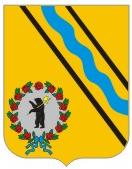 МУНИЦИПАЛЬНОГО СОВЕТАГОРОДСКОГО ПОСЕЛЕНИЯ ТУТАЕВ       «17» декабря 2020                                                         № 84О бюджете городского поселения Тутаев на 2021 год и на плановыйпериод 2022-2023 годовВ соответствии с Бюджетным кодексом РФ, Положением о бюджетном устройстве и бюджетном процессе в городском поселении Тутаев, Муниципальный Совет городского поселения ТутаевРЕШИЛ:1. Утвердить основные характеристики бюджета городского поселения Тутаев на 2021 год согласно приложению 1: общий объем доходов бюджета городского поселения Тутаев в сумме  325 031 300 рублей, в том числе объем межбюджетных трансфертов, получаемых из других бюджетов бюджетной системы Российской Федерации в сумме 215 658 816 рублей; общий объем расходов бюджета городского поселения Тутаев в сумме 325 031 300 рублей.2. Утвердить основные характеристики бюджета городского поселения Тутаев на плановый период 2022 - 2023 годов согласно приложению 1:на 2022 год:общий объем доходов бюджета городского поселения Тутаев в сумме 180 471 822 рубля, в том числе объем межбюджетных трансфертов, получаемых из других бюджетов бюджетной системы Российской Федерации в сумме 69 481 422 рубля;общий объем расходов бюджета городского поселения Тутаев в сумме  180 471 822 рубля, в том числе условно утвержденные расходы  в сумме  4 405 863 рубля;на 2023 год:общий объем доходов бюджета городского поселения Тутаев в сумме  180 888 868 рублей, в том числе объем межбюджетных трансфертов, получаемых из других бюджетов бюджетной системы Российской Федерации в сумме 66 894 948 рублей;общий объем расходов бюджета городского поселения Тутаев в сумме 180 888 868 рублей, в том числе условно утвержденные расходы  в сумме  8 618 521 рубль.3. Утвердить:прогнозируемые доходы бюджета городского поселения Тутаев в соответствии с классификацией доходов бюджетов Российской Федерации на 2021 год согласно приложению 2 к настоящему решению;прогнозируемые доходы бюджета городского поселения Тутаев в соответствии с классификацией доходов бюджетов Российской Федерации на плановый период 2022-2023 годов согласно приложению 3 к настоящему решению;расходы бюджета городского поселения Тутаев по разделам и подразделам классификации расходов бюджетов Российской Федерации на 2021 год согласно приложению 4 к настоящему решению;расходы бюджета городского поселения Тутаев по разделам и подразделам классификации расходов бюджетов Российской Федерации на плановый период 2022-2023 годов согласно приложению 5 к настоящему решению;источники внутреннего финансирования дефицита бюджета городского поселения Тутаев на 2021 год согласно приложению 6 к настоящему решению;источники внутреннего финансирования дефицита бюджета городского поселения Тутаев на плановый период 2022-2023 годов согласно приложению 7 к настоящему решению.4. Установить верхний предел муниципального внутреннего долга:на 1 января 2022 года - 20 000 000 рублей, в том числе верхний предел долга по муниципальным гарантиям в валюте Российской Федерации – 0 рублей;на 1 января  2023 года - 20 000 000 рублей, в том числе верхний предел долга по муниципальным гарантиям в валюте Российской Федерации – 0 рублей;на 1 января  2024 года  - 20 000 000 рублей, в том числе верхний предел долга по муниципальным гарантиям в валюте Российской Федерации – 0 рублей.5. Утвердить программу муниципальных внутренних заимствований городского поселения Тутаев на 2021 год и на плановый период 2022-2023 годов согласно приложению 8 к настоящему решению.Предоставить право Администрации Тутаевского муниципального  района, исполняющей полномочия исполнительно-распорядительного органа городского поселения Тутаев, от имени городского поселения Тутаев осуществлять в 2021-2023 годах заимствования в порядке, установленном бюджетным законодательством, и в соответствии с Программой муниципальных внутренних заимствований городского поселения Тутаев на 2021 год и на плановый период 2022-2023 годов.6. Установить, что предоставление муниципальных гарантий городского поселения Тутаев в 2021 году и плановом периоде 2022-2023 годов не планируется.7. Утвердить общий объем бюджетных ассигнований, направляемых на исполнение нормативных публичных обязательств:на 2021 год – 650 346 рублей;на 2022 год – 650 346 рублей;на 2023 год – 650 346 рублей.8. Утвердить объем бюджетных ассигнований дорожного фонда городского поселения Тутаев на 2021 год в сумме 109 313 096 рублей, на 2022 год в сумме 104 566 514 рублей и на 2023 год в сумме 105 712 164 рубля.9. Утвердить на 2021 год и на плановый период  2022-2023 годов перечень главных администраторов доходов бюджета городского поселения Тутаев и закрепляемые за ними источники доходов бюджета городского поселения Тутаев согласно приложению 9 к настоящему решению.10. Утвердить на 2021 год и на плановый период 2022-2023 годов перечень главных администраторов источников финансирования дефицита  бюджета городского поселения Тутаев, закрепляемые за ними источники финансирования дефицита  бюджета городского поселения Тутаев согласно приложению 10 к настоящему решению.11. Утвердить ведомственную структуру расходов бюджета городского поселения Тутаев:на 2021 год согласно приложению 11 к настоящему решению;на плановый период  2022-2023 годов  согласно приложению 12 к настоящему решению.12. Утвердить распределение бюджетных ассигнований по программам и непрограммным расходам бюджета городского поселения Тутаев:на 2021 год  согласно приложению 13 к настоящему решению;на плановый период 2022-2023 годов согласно приложению 14 к настоящему решению.13. Утвердить общий объем иных межбюджетных трансфертов, предоставляемых из бюджета городского поселения Тутаев бюджету Тутаевского муниципального района:на 2021 год  в сумме 305 525 339 рублей, в том числе:- на содержание органов местного самоуправления Тутаевского муниципального района в сумме 22 241 441 рубль;- на обеспечение мероприятий по осуществлению внешнего муниципального финансового контроля бюджета городского поселения Тутаев в сумме 53 095 рублей;- на решение вопросов местного значения городского поселения Тутаев в сумме 283 230 803 рубля;на 2022 год в сумме 154 244 323 рубля, в том числе:- на содержание органов местного самоуправления Тутаевского муниципального района в сумме 15 092 406 рублей;-  на обеспечение мероприятий по осуществлению внешнего муниципального финансового контроля бюджета городского поселения Тутаев в сумме 53 095 рублей;- на решение вопросов местного значения городского поселения Тутаев в сумме 139 098 822 рубля;на 2023 год в сумме 162 322 302 рубля, в том числе:- на содержание органов местного самоуправления Тутаевского муниципального района в сумме 15 092 406 рублей;- на обеспечение мероприятий по осуществлению внешнего муниципального финансового контроля бюджета городского поселения Тутаев в сумме 53 095 рублей;- на решение вопросов местного значения городского поселения Тутаев в сумме 147 176 801 рубль.Установить, что предоставление иных межбюджетных трансфертов на содержание органов местного самоуправления Тутаевского муниципального района и на решение вопросов местного значения городского поселения Тутаев осуществляется на основании соглашения о передаче межбюджетных трансфертов из бюджета городского поселения Тутаев бюджету Тутаевского муниципального района, заключенного между городским поселением Тутаев и Тутаевским муниципальным районом. Предоставление межбюджетных трансфертов на осуществление мероприятий внешнего муниципального финансового контроля бюджета городского поселения Тутаев осуществляется на основании соглашения о передаче части полномочий по осуществлению внешнего муниципального финансового контроля бюджета городского поселения Тутаев, заключенного между Муниципальным Советом городского поселения Тутаев, Муниципальным Советом Тутаевского муниципального района и Контрольно-счетной палатой Тутаевского муниципального района.Утвердить распределение общего объема иных межбюджетных трансфертов, предоставляемых из бюджета городского поселения Тутаев бюджету Тутаевского муниципального района, по направлениям использования на 2021 год согласно приложению 15 к настоящему решению, на плановый период 2022-2023 годов согласно приложению 16 к настоящему решению.Установить, что  иные межбюджетные трансферты предоставляются в пределах бюджетных ассигнований и лимитов бюджетных обязательств, утвержденных сводной бюджетной росписью бюджета городского поселения Тутаев, в установленном порядке.Установить, что межбюджетные трансферты, предоставляемые из бюджета городского поселения Тутаев бюджету Тутаевского муниципального района Ярославской области, учитываются в бюджете Тутаевского муниципального района в составе доходов, направляются и расходуются по целевому назначению.  Установить, что исполнительно-распорядительный орган городского поселения Тутаев представляет Муниципальному Совету городского поселения Тутаев отчет о расходовании средств иных межбюджетных трансфертов в составе квартальных и годового отчетов об исполнении бюджета городского поселения Тутаев.Межбюджетные трансферты, перечисленные в бюджет Тутаевского муниципального района и не использованные в текущем финансовом году, подлежат возврату в бюджет городского поселения Тутаев.14. Предоставить на 2021 год и плановый период 2022-2023 годов в соответствии с пунктом 1 статьи 78 Бюджетного кодекса Российской Федерации: - субсидию на возмещение части затрат, возникающих в результате предоставления услуг населению в общих отделениях бань города Тутаева по регулируемым ценам.Порядок предоставления субсидии устанавливается муниципальным правовым актом Администрации Тутаевского муниципального района.           15. Установить, что в случае невыполнения плановых показателей по доходной части бюджета городского поселения Тутаев, средства бюджета городского поселения Тутаев в первоочередном порядке направляются на финансирование обязательств по выплате заработной платы, выполнению публичных нормативных обязательств, обслуживанию и погашению долговых обязательств, перечислению межбюджетных трансфертов на содержание органов местного самоуправления Тутаевского муниципального района и обеспечение мероприятий по осуществлению внешнего муниципального финансового контроля бюджета городского поселения Тутаев.16. При составлении и ведении кассового плана бюджета городского поселения Тутаев  финансовый орган городского поселения Тутаев обеспечивает в первоочередном порядке финансирование расходов, указанных в пункте 15 настоящего решения. По остальным расходам составление и ведение кассового плана производится с учетом прогнозируемого исполнения бюджета городского поселения Тутаев.17. Установить, что  в  ходе исполнения бюджета городского поселения Тутаев показатели сводной бюджетной росписи городского поселения Тутаев могут быть изменены в соответствии с решениями руководителя финансового органа городского поселения Тутаев без внесения изменений в решение о бюджете городского поселения Тутаев, в случаях, установленных пунктом 3 и пунктом 8 статьи  217 БК РФ. В соответствии с пунктом 8 статьи 217 БК РФ для внесения изменений в сводную бюджетную роспись бюджета городского поселения Тутаев в пределах объема бюджетных ассигнований, связанных с особенностями исполнения бюджета  и (или) перераспределения бюджетных ассигнований установить   следующие дополнительные основания:перераспределение бюджетных ассигнований между видами источников финансирования дефицита бюджета городского поселения Тутаев в ходе исполнения бюджета поселения в пределах общего объема бюджетных ассигнований по источникам финансирования дефицита бюджета городского поселения Тутаев, предусмотренных на соответствующий финансовый год;перераспределение объемов бюджетных ассигнований, утвержденных главному распорядителю бюджетных средств между задачами и направлениями расходования средств бюджета городского поселения Тутаев в пределах муниципальной программы (подпрограммы);перераспределение бюджетных ассигнований между главными распорядителями средств бюджета городского поселения Тутаев, разделами, подразделами, целевыми статьями (муниципальными программами и не программными направлениями деятельности), видами расходов классификации расходов бюджетов в связи с изменениями бюджетной классификации расходов бюджетов;в случаях перераспределения бюджетных ассигнований между разделами, подразделами, целевыми статьями и видами расходов классификации расходов бюджетов на сумму, необходимую для выполнения условий софинансирования, установленных для получения субсидий, предоставляемых бюджету городского   поселения  Тутаев из вышестоящих бюджетов, в пределах объема бюджетных ассигнований, предусмотренных главному распорядителю бюджетных средств бюджета городского   поселения Тутаев по соответствующей муниципальной программе;перераспределение бюджетных ассигнований в пределах утвержденных главному распорядителю бюджетных средств объемов бюджетных ассигнований между разделами, подразделами, целевыми статьями, группами видов расходов за счет экономии по использованию в текущем финансовом году бюджетных ассигнований при условии, что увеличение бюджетных ассигнований по соответствующей группе вида расходов не превышает десяти процентов; приостановление (сокращение) расходов бюджета городского поселения Тутаев;уменьшение бюджетных ассигнований, предусмотренных главным распорядителям (распорядителям) бюджетных средств:-  по результатам ревизий (проверок);- на сумму экономии, образовавшейся в результате осуществления         закупок товаров, работ, услуг для обеспечения муниципальных нужд.Установить, что средства, полученные от уменьшения бюджетных ассигнований, направляются на уменьшение дефицита бюджета городского поселения Тутаев с соответствующим уменьшением бюджетных ассигнований по источникам финансирования дефицита бюджета городского поселения Тутаев и (или) на погашение кредиторской задолженности прошлых лет по соответствующим главным распорядителям бюджетных средств.18. Настоящее решение вступает в силу с 1 января 2021 года. 19. Опубликовать настоящее решение в Тутаевской массовой муниципальной газете «Берега».20. Контроль за исполнением настоящего решения возложить на постоянную комиссию по налоговой политике, бюджету и финансам Муниципального Совета городского поселения Тутаев (Романюк А.И.).Председатель Муниципального Советагородского поселения Тутаев                                                             С.Ю. ЕршовПояснительная запискак проекту решения Муниципального Совета городского поселения Тутаев «О бюджете  городского поселения Тутаевна 2021 год и плановый период 2022 и 2023 годов»Проект решения Муниципального Совета городского поселения Тутаев «О бюджете  городского поселения Тутаев на 2021 год и плановый период 2022 и 2023 годов» разработан в соответствии с Бюджетным кодексом Российской Федерации, Положением о бюджетном устройстве и бюджетном процессе в городском поселении Тутаев.Пояснительная записка содержит информацию об основных подходах, применяемых при формировании доходной и расходной части бюджета городского поселения Тутаев, а также источников финансирования дефицита бюджета на 2021 год и плановый период 2022 и 2023 годов.Проект бюджета городского поселения Тутаев на 2021 год и плановый период 2022 и 2023 годов подготовлен в соответствии с требованиями Бюджетного законодательства Российской Федерации с учетом внесенных изменений, утвержденных правовыми актами Российской Федерации, а также с правовыми актами Правительства Ярославской области и Решениями Муниципального Совета городского поселения Тутаев.В соответствии с требованиями бюджетного законодательства определяется структура и содержание проекта бюджета, показатели бюджета на 2021 год и плановый период 2022 и 2023 годов устанавливается перечень основных характеристик бюджета (объем доходов, расходов, дефицит (профицит) бюджета).Исходя  из вышеизложенного, определились основные параметры бюджета: На 2021 год:Доходы в сумме 325 031 300 рублей, в том числе налоговые доходы – 93 158 850 рублей, неналоговые доходы – 15 026 000 рублей, безвозмездные поступления –  216 846 450 рублей.Расходы в сумме 325 031 300 рублей.На 2022 год: Доходы в сумме 180 471 822 рубля, в том числе налоговые доходы – 96 164 400 рублей, неналоговые доходы – 14 826 000 рублей, безвозмездные поступления – 69 481 422 рубля.Расходы в сумме 180 471 822 рубля.На 2023 год: Доходы в сумме 180 888 868 рублей, в том числе налоговые доходы –  99 387 920 рублей, неналоговые доходы –  14 606 000 рублей, безвозмездные поступления – 66 894 948  рублей.Расходы в сумме 180 888 868 рублей.Бюджет  городского поселения Тутаев на 2021 год и плановый период 2022 и 2023 годов спрогнозирован без дефицита.ДоходыДоходы бюджета городского поселения Тутаев спрогнозированы исходя из ожидаемого поступления доходов за 2020 год с учетом базового варианта прогноза социально-экономического развития Ярославской области и городского поселения Тутаев на 2021-2023 годы, который является благоприятным, исходит из более благоприятных внешних и внутренних условий развития экономики городского поселения Тутаев и ее социальной сферы и предполагает устойчивый рост экономики и постепенное улучшение основных социально-экономических показателей на фоне аналогичного развития социально-экономической ситуации в Ярославской области.Ожидаемое поступление за 2020 год в бюджет городского поселения Тутаев - 220 921 тыс. рублей, в том числе: - налоговые доходы – 95 267 тыс. рублей,- неналоговые доходы – 23 727 тыс. рублей,- безвозмездные поступления – 101 927 тыс. рублей.Поступление налоговых доходов в 2021 году прогнозируется в сумме 93 159 тыс. рублей со снижением к ожидаемому поступлению в текущем 2020 году на 2,2%, в суммовом выражении на 2 108 тыс. рублей (2,1 млн. рублей).Поступление неналоговых доходов в 2021 году прогнозируется в сумме 15 026 тыс. рублей со снижением к ожидаемому поступлению в текущем 2020 году на 36,7% или на 8 701 тыс. рублей (8,7 млн. рублей) в результате снижения доходов от аренды и продажи земельных участков, прочих доходов от использования имущества и прав, находящихся в муниципальной собственности и прочих неналоговых доходов.В бюджет городского поселения Тутаев зачисляются налоговые доходы от предусмотренных законодательством Российской Федерации о налогах и сборах федеральных налогов и сборов, в том числе от налогов, предусмотренных специальными налоговыми режимами и местных налогов, установленныхМуниципальным Советом городского поселения Тутаев:Код источника дохода 1 01 02 000 01 0000 110«Налог на доходы физических лиц»В соответствии с главой 23 Налогового кодекса Российской Федерации налоговая ставка установлена в размере 13%. В бюджет городского поселения Тутаев зачисление налога производятся по нормативу 10%.Налог на доходы физических лиц спрогнозирован на 2021 год в сумме 46 319 тыс. рублей, на 2022 год – 48 681 тыс. рублей и на 2023 год – 51 212 тыс. рублей.При расчете налога учитывалась динамика поступлений налога в отчетном финансовом году; разовые платежи, произведенные налогоплательщиками в 2020 году; рост фонда начисленной заработной платы всех работников по полному кругу организаций на 2021 год – 111,6%, на 2022 год – 106,8%, на 2022 год – 106,5%.Код источника дохода 1 03 02 000 01 0000 110«Акцизы по подакцизным товарам (продукции), производимым на территории Российской Федерации»Доходы от акцизов по подакцизным товарам (продукции), производимым на территории Российской Федерации спрогнозированы по данным Управления Федерального казначейства по Ярославской области на 2021 год в сумме 2 761 тыс. рублей с учетом норматива распределения доходов от акцизов на автомобильный и прямогонный бензин, дизельное топливо, моторные масла для дизельных и (или) карбюраторных (инжекторных) двигателей, производимые на территории Российской Федерации, в бюджет городского поселения Тутаев, установленного на 2021 год в размере 0,0690 (в 2020 году норматив был 0,0683), на 2022 год – в сумме 2 921 тыс. рублей, на 2023 год – в сумме 3 066 тыс. рублей.Код источника дохода 1 05 03 000 01 0000 110«Единый сельскохозяйственный налог»Доходы от единого сельскохозяйственного налога спрогнозированы по данным, предоставленным плательщиками (сельхоз предприятиями) на 2021 год в размере 74 тыс. рублей, на 2022 год – в размере 64 тыс. рублей, на 2023 год – в размере 64 тыс. рублей. Плательщиками единого сельскохозяйственного налога в городском поселении Тутаев являются: ЗАО «Заря», ООО «Романовское», ИП ГКФХ Айлазов М.А., ИП ГКФХ Айлазов Г.З.Код источника дохода 1 06 01 000 00 0000 110«Налог на имущество физических лиц»Налог на имущество физических лиц спрогнозирован на 2021 год в сумме 20 573 тыс. рублей, на 2022 год – 21 066 тыс. рублей и на 2023 год – 21 614 тыс. рублей.Налог на имущество физических лиц рассчитан с учетом данных формы 5-МН «Отчет о налоговой базе и структуре начислений по местным налогам» за 2019 год, коэффициента собираемости налога, недоимки по налогу на имущество физических лиц по городскому поселению Тутаев.Код источника дохода 1 06 06 000 00 0000 110«Земельный налог»Земельный налог спрогнозирован на 2021 год в сумме 23 432 тыс. рублей, на 2022 и 2023 годы – также по 23 423 тыс. рублей.Земельный налог рассчитан с учетом данных формы 5-МН «Отчет о налоговой базе и структуре начислений по местным налогам» за 2019 год, коэффициента собираемости налога, недоимки по земельному налогу по городскому поселению Тутаев. В бюджет городского поселения Тутаев зачисляются следующие неналоговые доходы:Доходы от использования имущества, находящегося в государственной и муниципальной собственности,  в том числе по  видам доходов:Код источника дохода 1 11 05 01000 0000 120«Доходы, получаемые в виде арендной платы за земельные участки,  государственная собственность на которые не разграничена, а также средства от продажи права на заключение договоров аренды указанных земельных участков»Норматив зачисления дохода по указанному коду - 50%. На 2021 год запланированы поступления в сумме 3 250 тыс. рублей, на 2022 и 2023 годы – также по 3 250 тыс. рублей. Указанные доходы спрогнозированы Департаментом муниципального имущества Администрации Тутаевского муниципального района.Код источника дохода 1 11 05 02000 0000 120«Доходы, получаемые в виде арендной платы за земли после разграничения государственной собственности на землю, а также средства от продажи права на заключение договоров аренды указанных земельных участков (за исключением земельных участков бюджетных и автономных учреждений)»Норматив зачисления дохода в бюджет городского поселения - 100%. На 2021 год запланированы поступления в сумме 270 тыс. рублей, на 2022 и 2023 годы – также по 270 тыс. рублей. Указанные доходы спрогнозированы Департаментом муниципального имущества Администрации Тутаевского муниципального района.Код источника дохода 1 11 05 07000 0000 120«Доходы от сдачи в аренду имущества, составляющего государственную (муниципальную) казну (за исключением земельных участков)»Доходы от сдачи в аренду имущества, составляющего муниципальную казну запланированы на 2021 год в размере 120 тыс. рублей, на 2022 год – также 120 тыс. рублей, на 2023 год – 100 тыс. рублей.Расчет предоставлен Департаментом муниципального имущества Администрации Тутаевского муниципального района.Код источника дохода 1 11 09 04000 0000 120«Прочие поступления от использования имущества, находящегося в государственной и муниципальной собственности (за исключением имущества бюджетных и автономных учреждений, а также имущества государственных и муниципальных унитарных предприятий, в том числе казенных)»Прочие поступления от использования имущества запланированы на 2021 год в  размере 6 800 тыс. рублей, на 2022 год – 6 600 тыс. рублей, на 2023 год – 6 400 тыс. рублей и включают в себя доходы от платы по договорам социального найма жилых помещений муниципального жилищного фонда городского поселения Тутаев.Расчет прогноза выполнен с учетом уменьшения объема муниципального жилищного фонда городского поселения Тутаев (в результате приватизации) в прогнозируемом периоде и с учетом размера платы за пользование жилым помещением (платы за наем), действующей в 2020 году, а также с учетом % собираемости. Расчет предоставлен Департаментом муниципального имущества Администрации Тутаевского муниципального района.Доходы от продажи материальных и нематериальных активов,  в том числе по  видам доходов:Код источника дохода 1 14 02050 13 0000 410«Доходы от реализации имущества, находящегося в собственности городских поселений (за исключением движимого имущества муниципальных бюджетных и автономных учреждений, а также имущества муниципальных унитарных предприятий, в том числе казенных), в части реализации основных средств по указанному имуществу»Норматив зачисления дохода по данному коду  - 100%,  на 2021 год запланированы поступления на сумму 200 тыс. рублей, на 2022 и 2023 годы – поступления запланированы также по 200 тыс. рублей. Указанные доходы спрогнозированы Департаментом муниципального имущества Администрации Тутаевского муниципального района.Код источника дохода 1 14 06 010 00 0000 430«Доходы от продажи земельных участков, государственная собственность на которые не разграничена»Норматив зачисления дохода по данному коду – 50%,  на 2021 год запланированы поступления в сумме 225 тыс. рублей, на 2022 и 2023 годы – также по 225 тыс. рублей. Указанные доходы спрогнозированы Департаментом муниципального имущества Администрации Тутаевского муниципального района.Код источника дохода 1 14 06 020 00 0000 430«Доходы от продажи земельных участков, государственная собственность на которые разграничена (за исключением земельных участков бюджетных и автономных учреждений)»Норматив зачисления дохода по данному коду - 100%,  на 2021 год запланированы поступления в сумме 3 600 тыс. рублей, на 2022 и 2023 годы – также по 3 600 тыс. рублей. Указанные доходы спрогнозированы Департаментом муниципального имущества Администрации Тутаевского муниципального района.В доход бюджета городского поселения Тутаев предусмотрено зачисление штрафов, санкций, возмещение ущерба, в том числе:Код источника дохода 1 16 02 020 02 0000 140«Административные штрафы, установленные законами субъектов Российской Федерации за несоблюдение муниципальных правовых актов»Денежные взыскания (штрафы), установленные законами субъектов Российской Федерации за несоблюдение муниципальных правовых актов запланированы на 2021 год в  размере 230 тыс. рублей, на 2022 и 2023 годы – также по 230 тыс. рублей. Прогноз по указанному коду дохода предоставлен администратором доходов – Инспекцией административно-технического надзора Ярославской области.В доход бюджета городского поселения Тутаев также зачисляются прочие неналоговые доходы, в том числе:Код источника дохода 1 17 05 000 00 0000 180«Прочие неналоговые доходы»Прочие неналоговые доходы запланированы на 2021 год в сумме 331 тыс. рублей, на 2022 и 2023 годы – также по 331 тыс. рублей. Прогноз по указанному коду дохода предоставлен администраторами доходов - Департаментом муниципального имущества Администрации Тутаевского муниципального района и Администрацией Тутаевского муниципального района.Безвозмездные поступления в бюджете городского поселения Тутаев запланированы в соответствии с проектом Закона Ярославской области об областном бюджете на 2021 год и на плановый период 2022-2023 годов в следующих объемах: на 2021 год – 216 846 тыс. рублей, на 2022 год – 69 481 тыс. рублей, на 2023 год – 66 895 тыс. рублей, в том числе:- дотации бюджетам бюджетной системы Российской Федерации на 2021 год – 53 384 тыс. рублей (в том числе дотация на выравнивание бюджетной обеспеченности 31 384 тыс. рублей, прочие дотации – 22 000 тыс. рублей), на 2022 и 2023 годы – дотация не запланирована;- субсидии бюджетам бюджетной системы Российской Федерации (межбюджетные субсидии) на 2021 год – 79 150 тыс. рублей, на 2022 год – 69 481 тыс. рублей, на 2023 год – 66 895 тыс. рублей;- иные межбюджетные трансферты на 2021 год – 83 125 тыс. рублей, на 2022 и 2023 годы – не запланированы;- прочие безвозмездные поступления в бюджеты городских поселений (поступления от граждан на комплексное благоустройство дворовых территорий многоквартирных домов) на 2021 год – 1 188 тыс. рублей, на 2022 и 2023 годы – не запланированы.РасходыРасходы городского поселения формируются исходя из:основных целей и задач, определенных Правительством РФ на период 2021-2023 годов;Федерального Закона от 06.10.2003г. № 131-ФЗ «Об общих принципах организации местного самоуправления в Российской Федерации»;приоритетов, обозначенных Президентом РФ на 2021-2023 годы;основных направлений бюджетной и налоговой политики городского поселения Тутаев на 2021-2023 годы; прогноза социально-экономического развития городского поселения Тутаев на 2021-2023 годы.Проект бюджета городского поселения Тутаев разработан на трехлетний период 2021-2023 годов и сформирован в рамках муниципальных программ и непрограммных направлений деятельности. В соответствии с Бюджетным кодексом Российской Федерации к проекту решения представлены паспорта (проекты паспортов) 12 муниципальных программ. Основные мероприятия муниципальных программ городского поселения Тутаев, направленны на достижение целей и задач социально-экономического развития городского поселения Тутаев.На реализацию муниципальных программ в 2021 году в бюджете городского поселения Тутаев предусмотрено 283 083,4 тыс. рублей, что составляет 87 %  расходов  бюджета.   Основные направления бюджетной и налоговой политики, прогноз социально-экономического развития городского поселения Тутаев на 2021-2023 годы, представлены в составе документов и материалов, вносимых одновременно с проектом решения о бюджете городского поселения Тутаев.Приоритетом бюджетной политики является обеспечение устойчивости бюджета городского поселения Тутаев и безусловное исполнение принятых обязательств, повышение эффективности и результативности бюджетных расходов, исполнение социальных обязательств, решение вопросов экономического развития. Расходы бюджета городского поселения Тутаев на 2021 год запланированы в объеме – 325 031,3 тыс. рублей, из них 108 184,9 тыс. рублей собственные средства поселения и 216 846,4 тыс.рублей -  безвозмездные поступления, в том числе дотация на выравнивание бюджетной обеспеченности – 31 384,0 тыс. рублей.На 2022 год объем расходов предлагается в сумме 180 471,8 тыс. рублей, в том числе условно утвержденные, в размере 4 405,9 тыс. рублей и на 2023 год – 180 888,9 тыс. рублей, в том числе условно утвержденные, в размере  8 618,5 тыс. рублей.На основе  расчета планового объема бюджетных ассигнований  городского поселения Тутаев в целях сохранения сбалансированности  бюджета обеспечено соответствие объема действующих расходных обязательств реальным доходным источникам и источникам финансирования дефицита бюджета, а также комплексный взвешенный подход при рассмотрении возможности принятия новых расходных обязательств. Согласно статье 5 Бюджетного кодекса Российской Федерации решение о бюджете вступает в силу с 1 января и действует по 31 декабря финансового года, если иное не предусмотрено Бюджетным кодексом и (или) решением о бюджете.Расходы бюджета городского поселения Тутаевв разрезе муниципальных программМуниципальная программа«Формирование современной городской среды на территории городского поселения Тутаев»Основные направления реализации муниципальной программы:- реализация проектов по благоустройству дворовых и общественных  территорий, с участием граждан и заинтересованных лиц;- реализация проектов создания проектов комфортной городской среды в малых городах и исторических поселения.Ответственный исполнитель – МКУ «Центр контрактных отношений ТМР», Муниципальное учреждение «Управление комплексного содержания территории  Тутаевского муниципального района».На 2021 год объем финансирования предусмотрен из бюджета гп Тутаев в сумме 118 419,0  тыс. рублей.В рамках муниципальной программы планируются расходы на обеспечение мероприятий по благоустройству дворовых и общественных территорий, реализацию проекта создания комфортной городской среды в малых городах и исторических поселениях в городе Тутаев – благоустройство Волжской набережной левый берег, путем передачи  межбюджетных трансфертов бюджету Тутаевского муниципального района на  осуществление части полномочий по решению вопросов местного значения.Ожидаемый результат:-увеличение количества благоустроенных дворовых территорий многоквартирных домов;- увеличение количества благоустроенных общественных территорий;- улучшение эстетического состояния общественных территорий;- создание комфортных условий для отдыха и досуга жителей.Объем ассигнований по муниципальной программе на 2022 год составляет 1 749,0 тыс. рублей, на 2023 год – 1 760,0 тыс. рублей.Муниципальная программа«Благоустройство и озеленение территориигородского поселения Тутаев»Основные направления реализации муниципальной программы:-  повышение уровня внешнего благоустройства и санитарного состояния территории  городского поселения Тутаев;- реализация мероприятий губернаторского проекта «Решаем вместе!» - приоритетные проекты  «Реконструкция Юбилейной площади г. Тутаев»;- содержание и благоустройство мест захоронений.Ответственный исполнитель – Муниципальное учреждение «Управление комплексного содержания территории  Тутаевского муниципального района».На 2021  год финансирование предусмотрено в сумме 44 828,2 тыс. рублей.В рамках муниципальной программы планируются расходы в области благоустройства территории города Тутаев, путем передачи   межбюджетных трансфертов бюджету Тутаевского муниципального района на обеспечение мероприятий:1.В области благоустройства и озеленения территории городского поселения Тутаев  – 22 171,3 тыс. рублей, в том числе:1.1. выполнение работ по техническому содержанию, текущему и капитальному ремонту сетей уличного освещения – 1 676,9 тыс. рублей;1.2 обеспечение деятельности учреждения по благоустройству территории  городского поселения Тутаев – 16 761,4 тыс. рублей;1.3.мероприятия в области   внешнего благоустройства  - 3 733,0 тыс. рублей, из них: проведение аккарицидной (противоклещевой) обработки мест массового отдыха;  выпиловка аварийных и сухостойных деревьев; благоустройства городского пляжа; вывоз мусора  с территории городского поселения Тутаев (парка отдыха и сквера); содержание общественных туалетов; косметический ремонт памятников воинам, погибшим в годы ВОВ 1941-1945 гг., обелисков и мемориальных знаков, находящихся на территории городского поселения Тутаев;2. Реализация мероприятий Губернаторского проекта «Решаем вместе»  - приоритетный проект  по благоустройству площади Юбилейная г Тутаев – 22 000,0 тыс.рублей;3. Обеспечение мероприятий по содержанию мест захоронений, расположенных г. Тутаев. В целях  улучшения сферы ритуальных услуг путем рационального использование земель  кладбищ городского поселения Тутаев, обеспечения  уборки мусора и несанкционированных свалок с последующим их вывозом с территории городских кладбищ, благоустройства территорий городских кладбищ в сумме 656,9 тыс. рублей.Объем ассигнований по муниципальной программе на 2022 год составляет 6 462,9 тыс. рублей, на 2023 год – 8 379,5 тыс. рублей.Муниципальная программа«Развитие и содержание дорожного хозяйства на территории городского поселения Тутаев»Основные направления реализации муниципальной программы:Ответственный исполнитель – Муниципальное учреждение «Управление комплексного содержания территории  Тутаевского муниципального района»,  МКУ «Центр контрактных отношений ТМР».На   2021  год финансирование предусмотрено в сумме  90 545,6 тыс. рублей.В рамках муниципальной программы планируются расходы в области дорожного хозяйства на территории городского поселения Тутаев, путем передачи   межбюджетных трансфертов бюджету Тутаевского муниципального района на  обеспечение мероприятий по:- содержанию дорог и ремонт, проездов, тротуаров и прочих территорий городского поселения Тутаев – 25 267,0 тыс. рублей, из них средства областного бюджета  13 901,9 тыс. рублей ;- ремонту автомобильных дорог общего пользования в рамках проекта «Агломерация»  – 44 445,0 тыс. рублей, из них средства областного бюджета  40 000,0 тыс. рублей;- повышению безопасности дорожного движения – 1 300,0 тыс. рублей;-  мероприятия на обеспечение содержания и организации деятельности в области дорожного хозяйства – 19 533,6 тыс. руб.Ожидаемый результат:- своевременное и качественное выполнение работ по содержанию автомобильных дорог общего пользования местного значения городского поселения Тутаев, поддержание в нормативном состоянии 83,1 км дорог улично-дорожной сети г. Тутаев;- приведение транспортно-эксплуатационных показателей автомобильных дорог общего пользования местного значения городского поселения Тутаев в соответствие с нормативными требованиями  – софинансирования мероприятий в области  дорожного хозяйства – ул. Моторостроителей г. Тутаев;- проектирование соответствующих работ и проведение необходимых государственных экспертиз;-  обслуживание светофорных объектов, установка дорожных знаков.Объем ассигнований по муниципальной программе на 2022 год составляет 103 364,6 тыс. рублей, на 2023 год – 104 540,6 тыс. рублей.Муниципальная программа«Предоставление молодым семьям социальных выплат на приобретение (строительство) жилья»Основное направление реализации муниципальной программы:- поддержка молодых семей в приобретении (строительстве) жилья на территории городского поселения Тутаев.Ответственный исполнитель - Управление жилищной политики Администрации Тутаевского муниципального района.На 2021 год предусмотрено 5 161,0 тыс. рублей из них 2 462,1 тыс. рублей за счет средств бюджета поселения и  2 698,9 тыс. рублей за счет средств областного и федерального бюджета.В рамках муниципальной программы планируются расходы на обеспечение софинансирования мероприятий подпрограммы «Государственная поддержка молодых семей Ярославской области в приобретении (строительстве) жилья».Ожидаемый результат в 2021 году:- обеспечение 12 молодых семей социальными выплатами на приобретение (строительство) жилья;- приобретение молодыми семьями не менее 550 кв. м жилья.Объем ассигнований по муниципальной программе на 2022 год составляет 5 114,1  тыс. рублей, из них 2 944,1 тыс. рублей средства областного и федерального бюджета, на 2023 год – 5 093,1 тыс. рублей из них  2 923,1 тыс. рублей  средства вышестоящих бюджетов.Муниципальная программа«Поддержка граждан, проживающих на территории городского поселения Тутаев Ярославской области, в сфереипотечного жилищного кредитования»Основное направление реализации муниципальной программы:- поддержка граждан, проживающих на территории городского поселения Тутав, в сфере ипотечного жилищного кредитования.Ответственный исполнитель - Управление жилищной политики Администрации Тутаевского муниципального района.На 2021 год предусмотрено 270,0 тыс. рублей., из них 160,0 тыс. рублей средства областного бюджета.Ожидаемый результат:- выплата социальной поддержки (субсидии 2 - возмещение части ежемесячных аннуитетных платежей по кредиту(проценты).Объем ассигнований по муниципальной программе на 2022 год составляет 77,1  тыс. рублей, на 2023 год – 57,6 тыс. рублей.Муниципальная программа«Обеспечение населения городского поселения Тутаевбанными услугами»Основное направление реализации муниципальной программы:- создание условий для обеспечения доступности банных услуг для всех категорий граждан.Ответственный исполнитель – Управление экономического развития и инвестиционной политики Администрации ТМР.Плановый объем субсидирования на 2021 год предусмотрен в сумме 2 457,2 тыс. рублей.В рамках муниципальной программы планируются расходы по организации населению услуг бань в общих отделениях  в левобережной части г. Тутаев.Ожидаемый результат: - развитие и доступность  банных услуг, для всех категорий граждан городского поселения Тутаев; - обеспечение населения качественными услугами общих отделений бань.Расчетная  посещаемость в левобережной части городского поселения Тутаев составляет  13 080 человек в год.Объем ассигнований по муниципальной программе на 2022 год составляет 978,1  тыс. рублей, на 2022 год – 1299,0 тыс. рублей.Муниципальная программа«Градостроительная деятельность на территории городского поселения Тутаев»Основные направления реализации муниципальной программы:- Разработка и внесение изменений в документы территориального планирования и градостроительного зонирования городского поселения Тутаев;- Разработка и актуализация схем инженерного обеспечения территории городского поселения Тутаев.Ответственный исполнитель – Управление архитектуры и градостроительства Администрации Тутаевского муниципального района.Плановый объем бюджетных ассигнований на 2021 год предусмотрен в  размере 50,0 тыс. рублей.В рамках муниципальной программы планируются расходы на разработку и внесение изменений в документы территориального планирования и градостроительного зонирования  городского поселения Тутаев.Ожидаемый результат: 1. Обеспечение устойчивого развития территории городского поселения Тутаев на основе документов территориального планирования и градостроительного зонирования;2. Повышение качества оказания муниципальных услуг в сфере градостроительства.Муниципальная программа«Сохранение, использование и популяризация объектов культурного наследия на территории городского поселения Тутаев»Основные направления реализации муниципальной программы:-  Выявление собственников объектов культурного наследия;- Проведение  историко–культурной экспертизы объектов культурного наследия.Ответственный исполнитель – Управление архитектуры и градостроительства Администрации Тутаевского муниципального района.Плановый объем бюджетных ассигнований  на 2021 год предусмотрен в сумме 95,0 тыс. рублей.В рамках муниципальной программы планируются расходы  на проведение экспертизы объектов культурного наследия.Ожидаемый результат:  Определение категории историко-культурного значения объектов культурного наследия;Выявление собственников объектов культурного наследия; 3. Информирование собственников объектов культурного наследия об охранных обязательствах.Объем ассигнований по муниципальной программе на 2022 год составляет 95,0  тыс. рублей, на 2023 год – 87,0 тыс. рублей.Муниципальная программа«Переселение граждан из аварийного жилищного фондагородского поселения Тутаев»Основное направление реализации муниципальной программы:- Переселение граждан из многоквартирных домов городского поселения Тутаев, признанных до 01.01.2017 аварийными и подлежащими сносу или реконструкции в связи с физическим износом в процессе их эксплуатации.Ответственный исполнитель – Управление жилищной политики Администрация Тутаевского муниципального района.Плановый объем бюджетных ассигнований на 2021 год предусмотрен в сумме  2 521,6 тыс. рублей.В рамках муниципальной программы планируются расходы по обеспечению благоустроенными жилыми помещениями или  выплатами возмещения за изымаемые жилые помещения гражданам, переселяемым из многоквартирных домов, признанных в установленном порядке аварийными и подлежащими сносу или реконструкции в связи с физическим износом в процессе их эксплуатации за счет привлечения финансовой поддержки государственной корпорации – Фонда содействия реформированию жилищно-коммунального хозяйства на территории городского поселения ТутаевОжидаемый результат: 1. Предполагается обеспечить площадь аварийного жилищного фонда, расселенного в результате реализации Программы – 3075,6 кв.м., 2. Количество граждан, расселенных в результате реализации Программы – 213 человек.3. Количество расселяемых помещений 87 шт.Объем ассигнований по муниципальной программе на 2022 год – 7  058,7 тыс. рублей.Муниципальная программа«Энергосбережение и повышение энергетической эффективности использования электрической энергии при эксплуатации объектов наружного освещения города Тутаева»Основное направление реализации муниципальной программы -создание механизма управления потреблением энергетических ресурсов и сокращение бюджетных затрат.Ответственный исполнитель – Муниципальное учреждение «Агентство по развитию Тутаевского муниципального района», Муниципальное учреждение «Управление комплексного содержания территории  Тутаевского муниципального района».Плановый объем финансирования на 2021 год предусмотрен в сумме  13 114,8 тыс. рублей.В рамках муниципальной программы планируются расходы на оплату электрической энергии и мероприятий, направленных на повышение энергетической эффективности использования электрической энергии при эксплуатации объектов наружного освещения на территории городского поселения Тутаев.Ожидаемый результат: 1. Сокращение расходов  бюджетных средств на уличное освещение;2. Бесперебойная поставка электроэнергии по всем точкам уличного освещения (покупка электрической энергии).Объем ассигнований по муниципальной программе на 2022 год составляет 12 288,1  тыс. рублей, на 2023 год – 12 288,1 тыс. рублей.Муниципальная программа«Обеспечение безопасности граждан на водных объектах, охрана их жизни и здоровья на территории городского поселения Тутаев» Основные направления реализации муниципальной программы:-  Развитие системы защищенности населения и обеспечения безопасности в местах массового отдыха на водных объектах г.п. Тутаев.Ответственный исполнитель – Муниципальное учреждение «Единая дежурно-диспетчерская служба Тутаевского муниципального района».Плановый объем бюджетных ассигнований  на 2021 год предусмотрен в сумме 140,0 тыс. рублей.В рамках муниципальной программы планируются расходы  Модернизация мест массового отдыха населения на водных объектах, направленная на обеспечение безопасности, охраны жизни и здоровья людей.Ожидаемый результат: По предварительным оценкам реализация программных мероприятий должна привести к следующим результатам:- снижению количества случаев гибели людей и обеспечению их безопасности на водных объектах;- участие общественности в профилактических мероприятиях по обеспечению безопасности граждан на водных объектах;- обеспечение постоянного мониторинга оперативной обстановки в местах массового отдыха населения на водных объектах.Объем ассигнований по муниципальной программе на 2022 год составляет 140,0  тыс. рублей, на 2023 год – 140,0 тыс. рублей.Муниципальной программы«Стимулирование инвестиционной деятельности в городском поселении Тутаев»Основное направление реализации муниципальной программы -развитие инвестиционной привлекательности моногорода Тутаев.Ответственный исполнитель – Управление экономического развития и инвестиционной политики Администрации ТМР.Плановый объем финансирования на 2021 год предусмотрен в сумме  5 481,0 тыс. рублей.В рамках муниципальной программы планируются расходы на реконструкцию автомобильной дороги ул. Строителей  (от проспекта    50-летия Победы до ул. Промышленная) в г. Тутаеве Ярославской области. Ожидаемый результат: 1. Реконструкция автомобильной дороги ул. Строителей протяженностью 1,7197км.;2. Привлечение нового инвестора (резидента) на территорию ТОСЭР Тутаев.Непрограммные расходыНепрограммные расходы бюджета городского поселения Тутаев на 2021 год предусмотрены в размере 41 947,6 тыс. рублей.        В составе не программных расходов на 2021 год предусмотрены бюджетные ассигнования на:выплаты ежегодной премии лицам, удостоившимся звания «Почетный гражданин города Тутаев» - 120,0 тыс. рублей;выплаты по обязательствам муниципального образования -1 597,6 тыс. рублей;обслуживание муниципального долга - 1 340,0 тыс. рублей;взносы на капитальный ремонт жилых помещений муниципального жилищного фонда городского поселения Тутаев -3 900,0 тыс. рублей;приобретение объектов недвижимого имущества в муниципальную собственность -  728,8 тыс. рублей;расходы по охране окружающей среды  - 100,0 тыс.рублей;на оплату труда Председателя Муниципального Совета городского поселения Тутаев в размере -  1024,7 тыс. рублей. Фонд оплаты труда запланирован по утвержденному штатному расписанию; страховые взносы рассчитаны с учетом действующего законодательства;межбюджетные трансферты бюджету Тутаевского муниципального района на исполнение  полномочий городского поселения Тутаев по решению вопросов местного значения в объеме 33 136,8 тыс.рублей, а именно на:содержание органов местного самоуправления - 22 241,4 тыс. рублей;осуществление внешнего муниципального контроля - 53,1 тыс. рублей; обеспечение мероприятий по управлению, распоряжению имуществом, оценке недвижимости, признание прав и регулирование отношений по муниципальной собственности поселения - 250,0 тыс. рублей;обеспечение мероприятий по  содержанию военно-мемориального комплекса пл. Юности -  300,0 тыс. рублей;обеспечение деятельности народных дружин  - 150,0 тыс. рублей;обеспечение безопасности граждан – 90,0 тыс.рублей;поддержка социально ориентированных некоммерческих организаций (СОНКО) -600,0 тыс. рублей;содержание и обслуживание спасательной станции - 2 703,0 тыс. рублей;обеспечение мероприятий по осуществлению межсезонных   пассажирских перевозок на автомобильном транспорте - 500,0 тыс. рублей;обеспечение мероприятий по землеустройству и землепользованию, определение кадастровой стоимости  и приобретению прав собственности на землю - 500,0 тыс. рублей;содержание имущества казны -  450,0 тыс.рублей;оплату исполнительных листов – 372,3 тыс.рублей;обеспечение мероприятий по начислению и сбору платы за найм муниципального жилищного фонда - 350,0 тыс.рублей;обеспечение мероприятий  по капитальному ремонту лифтов в МКД, в части жилых помещений находящихся в муниципальной собственности- 60,0 тыс.рублей;обеспечение мероприятий переработке и утилизации ливневых стоков , содержание сетей ливневых стоков -1 916,7 тыс. рублей;разработку схем коммунальной  инфраструктуры - 100,0 тыс. рублей;обеспечение культурно-досуговых мероприятий – 1 500,0 тыс. рублей, обеспечение физкультурно-спортивных мероприятий – 350,0 тыс. рублей;на дополнительное пенсионное обеспечение муниципальных служащих городского поселения Тутаев - 650,3 тыс. рублей.Источники финансирования дефицита бюджетагородского поселения ТутаевДля финансирования дефицита бюджета городского поселения в соответствии с Бюджетным кодексом Российской Федерации в 2021 году предполагается использовать следующие источники:- получение кредитов от кредитных организаций в валюте РФ в размере 20 000,0 тыс. рублей; -  привлечение бюджетных кредитов от бюджетов других уровней бюджетной системы Российской Федерации.Привлечение заемных средств в 2021 году планируется в целях погашения коммерческого кредита, привлеченного в 2020 году, а также при необходимости на покрытие дефицита бюджета и для реализации намеченных муниципальных программ. Верхний предел муниципального долга по состоянию на 1 января 2022 года не должен превышать  20 000,0 тыс. рублей.Приложение 1Приложение 1Приложение 1Приложение 1 к решению Муниципального Совета к решению Муниципального Совета к решению Муниципального Совета к решению Муниципального Советагородского поселения Тутаевгородского поселения Тутаевгородского поселения Тутаевгородского поселения Тутаевот "17" декабря 2020 г. № 84от "17" декабря 2020 г. № 84от "17" декабря 2020 г. № 84от "17" декабря 2020 г. № 84Основные характеристики бюджета городского поселения Тутаев на                                                                              2021 год и плановый период 2022 и 2023 годовОсновные характеристики бюджета городского поселения Тутаев на                                                                              2021 год и плановый период 2022 и 2023 годовОсновные характеристики бюджета городского поселения Тутаев на                                                                              2021 год и плановый период 2022 и 2023 годовОсновные характеристики бюджета городского поселения Тутаев на                                                                              2021 год и плановый период 2022 и 2023 годовОсновные характеристики бюджета городского поселения Тутаев на                                                                              2021 год и плановый период 2022 и 2023 годовОсновные характеристики бюджета городского поселения Тутаев на                                                                              2021 год и плановый период 2022 и 2023 годовОсновные характеристики бюджета городского поселения Тутаев на                                                                              2021 год и плановый период 2022 и 2023 годовОсновные характеристики бюджета городского поселения Тутаев на                                                                              2021 год и плановый период 2022 и 2023 годовПоказатели2021 год  Сумма, руб.2022 год  Сумма, руб.2023 год  Сумма, руб.Доходы всего325 031 300180 471 822180 888 868в том числе:Налоговые и неналоговые доходы, из них:108 184 850110 990 400113 993 920налоговые доходы 93 158 85096 164 40099 387 920неналоговые доходы 15 026 00014 826 00014 606 000Безвозмездные поступления216 846 45069 481 42266 894 948в том числе:безвозмездные поступления от других бюджетов бюджетной системы Российской Федерации215 658 81669 481 42266 894 948Расходы всего325 031 300180 471 822180 888 868в том числе:Администрация Тутаевского муниципального района324 006 584175 041 243171 245 631Муниципальный Совет городского поселения Тутаев1 024 7161 024 7161 024 716Условно утвержденные расходы04 405 8638 618 521Результат исполнения бюджета 000(дефицит «-»,  профицит «+»)000Приложение 2к решению Муниципального СоветаПриложение 2к решению Муниципального СоветаПриложение 2к решению Муниципального СоветаПриложение 2к решению Муниципального Советагородского поселения Тутаевгородского поселения Тутаевгородского поселения Тутаевгородского поселения Тутаевот "17" декабря 2020 г. № 84от "17" декабря 2020 г. № 84от "17" декабря 2020 г. № 84от "17" декабря 2020 г. № 84Прогнозируемые доходы бюджета  городского поселения Тутаев на 2021 год в соответствии с классификацией доходов бюджетов Российской ФедерацииПрогнозируемые доходы бюджета  городского поселения Тутаев на 2021 год в соответствии с классификацией доходов бюджетов Российской ФедерацииПрогнозируемые доходы бюджета  городского поселения Тутаев на 2021 год в соответствии с классификацией доходов бюджетов Российской ФедерацииПрогнозируемые доходы бюджета  городского поселения Тутаев на 2021 год в соответствии с классификацией доходов бюджетов Российской ФедерацииПрогнозируемые доходы бюджета  городского поселения Тутаев на 2021 год в соответствии с классификацией доходов бюджетов Российской ФедерацииПрогнозируемые доходы бюджета  городского поселения Тутаев на 2021 год в соответствии с классификацией доходов бюджетов Российской ФедерацииПрогнозируемые доходы бюджета  городского поселения Тутаев на 2021 год в соответствии с классификацией доходов бюджетов Российской ФедерацииПрогнозируемые доходы бюджета  городского поселения Тутаев на 2021 год в соответствии с классификацией доходов бюджетов Российской ФедерацииПрогнозируемые доходы бюджета  городского поселения Тутаев на 2021 год в соответствии с классификацией доходов бюджетов Российской ФедерацииПрогнозируемые доходы бюджета  городского поселения Тутаев на 2021 год в соответствии с классификацией доходов бюджетов Российской ФедерацииКод бюджетной классификации РФКод бюджетной классификации РФКод бюджетной классификации РФКод бюджетной классификации РФКод бюджетной классификации РФКод бюджетной классификации РФКод бюджетной классификации РФКод бюджетной классификации РФНазвание доходаСумма, руб.АдминистратораГруппыПодгруппыСтатьяПодстатьяЭлемент доходовгруппа подвида дохода бюджетованалитическая группа подвида доходов бюджетаНазвание доходаСумма, руб.00010000000000000000Налоговые и неналоговые доходы108 184 85000010100000000000000Налоги на прибыль, доходы46 319 00018210102000010000110Налог на доходы физических лиц46 319 00010010300000000000000Налоги на товары (работы, услуги), реализуемые на территории Российской Федерации2 760 85010010302000010000110Акцизы по подакцизным товарам (продукции), производимым на территории Российской Федерации2 760 85000010500000000000000Налоги на совокупный доход74 00018210503000010000110Единый сельскохозяйственный налог74 00000010600000000000000Налоги на имущество44 005 00018210601000000000110Налог на имущество физических лиц20 573 00018210606000000000110Земельный налог23 432 00000011100000000000000Доходы от использования имущества, находящегося в государственной и муниципальной собственности10 440 00000011105000000000120Доходы, получаемые в виде арендной либо иной платы за передачу в возмездное пользование государственного и муниципального имущества(за исключением имущества бюджетных и автономных учреждений, а также имущества государственных и муниципальных унитарных предприятий, в том числе казенных)3 640 00000011105010000000120Доходы, получаемые в виде арендной  платы за земельные участки, государственная собственность на которые не разграничена, а также средства от продажи права на заключение договоров аренды указанных земельных участков3 250 00000011105020000000120Доходы, получаемые в виде арендной платы за земли после разграничения государственной собственности на землю, а также средства от продажи права на заключение договоров аренды указанных земельных участков (за исключением земельных участков бюджетных и автономных учреждений)270 00000011105070000000120Доходы от сдачи в аренду имущества, составляющего государственную (муниципальную) казну (за исключением земельных участков)120 00000011109000000000120Прочие доходы от использования имущества и прав, находящихся в государственной и муниципальной собственности (за исключением имущества бюджетных и автономных учреждений, а также имущества государственных и муниципальных унитарных предприятий, в том числе казенных)6 800 00000011109040000000120Прочие поступления от использования имущества, находящегося в государственной и муниципальной собственности (за исключением имущества бюджетных и автономных учреждений, а также имущества государственных и муниципальных унитарных предприятий, в том числе казенных)6 800 00000011300000000000000Доходы от оказания платных услуг и компенсации затрат государства000011302000000000130Доходы от компенсации затрат государства000011400000000000000Доходы от продажи материальных и нематериальных активов4 025 00000011402000000000000Доходы от реализации имущества, находящегося в государственной и муниципальной собственности (за исключением движимого имущества бюджетных и автономных учреждений, а также имущества государственных и муниципальных унитарных предприятий, в том числе казенных)200 00000011402050130000410Доходы от реализации имущества, находящегося в собственности городских поселений (за исключением движимого имущества муниципальных бюджетных и автономных учреждений, а также имущества муниципальных унитарных предприятий, в том числе казенных), в части реализации основных средств по указанному имуществу200 00000011406000000000430Доходы от продажи земельных участков, находящихся в государственной и муниципальной собственности3 825 00000011406010000000430Доходы от продажи земельных участков, государственная собственность на которые не разграничена225 00000011406020000000430Доходы от продажи земельных участков, государственная собственность на которые разграничена (за исключением земельных участков бюджетных и автономных учреждений)3 600 00000011600000000000000Штрафы, санкции, возмещение ущерба230 00000011602000020000140Административные штрафы, установленные законами субъектов Российской Федерации об административных правонарушениях230 00000011602020020000140Денежные взыскания (штрафы), установленные законами субъектов Российской Федерации за несоблюдение муниципальных правовых актов230 00000011700000000000000Прочие неналоговые доходы331 00000011705000000000180Прочие неналоговые доходы331 00000011705050130000180Прочие неналоговые доходы бюджетов городских поселений331 00000020000000000000000Безвозмездные поступления216 846 45000020200000000000000Безвозмездные поступления от других бюджетов бюджетной системы Российской Федерации215 658 81600020210000000000150Дотации бюджетам бюджетной системы Российской Федерации53 384 00095520215001000000150Дотации на выравнивание бюджетной обеспеченности31 384 00095020219999000000150Прочие дотации22 000 00000020220000000000150Субсидии бюджетам бюджетной системы Российской Федерации (межбюджетные субсидии)79 149 81600020220041000000150Субсидии бюджетам городских поселений на строительство, модернизацию, ремонт и содержание автомобильных дорог общего пользования, в том числе дорог в поселениях (за исключением автомобильных дорог федерального значения)13 901 86400020220229000000150Субсидии бюджетам на строительство и (или) реконструкцию объектов инфраструктуры, необходимых для осуществления физическими и юридическими лицами инвестиционных проектов в моногородах5 286 00000020220302000000150Субсидии бюджетам муниципальных образований на обеспечение мероприятий по переселению граждан из аварийного жилищного фонда, в том числе переселению граждан из аварийного жилищного фонда с учетом необходимости развития малоэтажного жилищного строительства, за счет средств бюджетов2 250 09300020225393000000150Субсидии бюджетам на финансовое обеспечение дорожной деятельности в рамках реализации национального проекта "Безопасные и качественные автомобильные дороги"40 000 00000020225497000000150Субсидии бюджетам на реализацию мероприятий по обеспечению жильем молодых семей2 698 87900020225555000000150Субсидии бюджетам на реализацию программ формирования современной городской среды14 782 98000020229999000000150Прочие субсидии230 00000020229999132005150Субсидия на реализацию задачи по государственной поддержке граждан, проживающих на территории Ярославской области, в сфере ипотечного жилищного кредитования160 00000020229999132021150Субсидия на реализацию мероприятий по обеспечению безопасности граждан на водных объектах70 00000020240000000000150Иные межбюджетные трансферты83 125 00095020245424000000150Межбюджетные трансферты, передаваемые бюджетам на создание комфортной городской среды в малых городах и исторических поселениях - победителях Всероссийского конкурса лучших проектов создания комфортной городской среды83 125 00000020700000000000000Прочие безвозмездные поступления1 187 63400020705000130000150Прочие безвозмездные поступления в бюджеты городских поселений1 187 63400020705030130000150Прочие безвозмездные поступления в бюджеты городских поселений823 2709502070503013001150Безвозмездные поступления на комплексное благоустройство дворовой территории многоквартирного дома г. Тутаев, ул. Розы Люксембург, д. 58284 7719502070503013002150Безвозмездные поступления на комплексное благоустройство дворовой территории многоквартирного дома г. Тутаев, ул. Розы Люксембург, д. 60261 1369502070503013003150Безвозмездные поступления на комплексное благоустройство дворовой территории многоквартирного дома г. Тутаев, ул. Советская, д. 20271 0919502070503013004150Безвозмездные поступления на комплексное благоустройство дворовой территории многоквартирного дома г. Тутаев, ул. Комсомольская, д. 12193 2739502070503013005150Безвозмездные поступления на комплексное благоустройство дворовой территории многоквартирного дома г. Тутаев, ул. Комсомольская, д. 87277 363ИТОГО325 031 300Приложение 3Приложение 3Приложение 3Приложение 3Приложение 3Приложение 3Приложение 3Приложение 3Приложение 3Приложение 3Приложение 3 к решению Муниципального Совета к решению Муниципального Совета к решению Муниципального Совета к решению Муниципального Совета к решению Муниципального Совета к решению Муниципального Совета к решению Муниципального Совета к решению Муниципального Совета к решению Муниципального Совета к решению Муниципального Совета к решению Муниципального Советагородского поселения Тутаевгородского поселения Тутаевгородского поселения Тутаевгородского поселения Тутаевгородского поселения Тутаевгородского поселения Тутаевгородского поселения Тутаевгородского поселения Тутаевгородского поселения Тутаевгородского поселения Тутаевгородского поселения Тутаевот "17" декабря 2020 г. № 84от "17" декабря 2020 г. № 84от "17" декабря 2020 г. № 84от "17" декабря 2020 г. № 84от "17" декабря 2020 г. № 84от "17" декабря 2020 г. № 84от "17" декабря 2020 г. № 84от "17" декабря 2020 г. № 84от "17" декабря 2020 г. № 84от "17" декабря 2020 г. № 84от "17" декабря 2020 г. № 84 Прогнозируемые доходы бюджета городского поселения Тутаев  в соответствии с классификацией доходов бюджетов Российской Федерации на плановый период 2022-2023 годов Прогнозируемые доходы бюджета городского поселения Тутаев  в соответствии с классификацией доходов бюджетов Российской Федерации на плановый период 2022-2023 годов Прогнозируемые доходы бюджета городского поселения Тутаев  в соответствии с классификацией доходов бюджетов Российской Федерации на плановый период 2022-2023 годов Прогнозируемые доходы бюджета городского поселения Тутаев  в соответствии с классификацией доходов бюджетов Российской Федерации на плановый период 2022-2023 годов Прогнозируемые доходы бюджета городского поселения Тутаев  в соответствии с классификацией доходов бюджетов Российской Федерации на плановый период 2022-2023 годов Прогнозируемые доходы бюджета городского поселения Тутаев  в соответствии с классификацией доходов бюджетов Российской Федерации на плановый период 2022-2023 годов Прогнозируемые доходы бюджета городского поселения Тутаев  в соответствии с классификацией доходов бюджетов Российской Федерации на плановый период 2022-2023 годов Прогнозируемые доходы бюджета городского поселения Тутаев  в соответствии с классификацией доходов бюджетов Российской Федерации на плановый период 2022-2023 годов Прогнозируемые доходы бюджета городского поселения Тутаев  в соответствии с классификацией доходов бюджетов Российской Федерации на плановый период 2022-2023 годов Прогнозируемые доходы бюджета городского поселения Тутаев  в соответствии с классификацией доходов бюджетов Российской Федерации на плановый период 2022-2023 годов Прогнозируемые доходы бюджета городского поселения Тутаев  в соответствии с классификацией доходов бюджетов Российской Федерации на плановый период 2022-2023 годовКод бюджетной классификации РФКод бюджетной классификации РФКод бюджетной классификации РФКод бюджетной классификации РФКод бюджетной классификации РФКод бюджетной классификации РФКод бюджетной классификации РФКод бюджетной классификации РФНазвание дохода2022 год Сумма, руб.2023 год  Сумма, руб.АдминистратораГруппыПодгруппыСтатьиПодстатьиЭлементагруппа подвида дохода бюджетованалитическая группа подвида доходов бюджетаНазвание дохода2022 год Сумма, руб.2023 год  Сумма, руб.00010000000000000000Налоговые и неналоговые доходы110 990 400113 993 92000010100000000000000Налоги на прибыль, доходы48 681 00051 212 00018210102000010000110Налог на доходы физических лиц48 681 00051 212 00010010300000000000000Налоги на товары (работы, услуги), реализуемые на территории Российской Федерации2 921 4003 065 92010010302000010000110Акцизы по подакцизным товарам (продукции), производимым на территории Российской Федерации2 921 4003 065 92000010500000000000000Налоги на совокупный доход64 00064 00018210503000010000110Единый сельскохозяйственный налог64 00064 00000010600000000000000Налоги на имущество44 498 00045 046 00018210601000000000110Налог на имущество физических лиц21 066 00021 614 00018210606000000000110Земельный налог23 432 00023 432 00000011100000000000000Доходы от использования имущества, находящегося в государственной и муниципальной собственности10 240 00010 020 00000011105000000000120Доходы, получаемые в виде арендной либо иной платы за передачу в возмездное пользование государственного и муниципального имущества(за исключением имущества бюджетных и автономных учреждений, а также имущества государственных и муниципальных унитарных предприятий, в том числе казенных)3 640 0003 620 00000011105010000000120Доходы, получаемые в виде арендной  платы за земельные участки, государственная собственность на которые не разграничена, а также средства от продажи права на заключение договоров аренды указанных земельных участков3 250 0003 250 00000011105020000000120Доходы, получаемые в виде арендной платы за земли после разграничения государственной собственности на землю, а также средства от продажи права на заключение договоров аренды указанных земельных участков (за исключением земельных участков бюджетных и автономных учреждений)270 000270 00000011105070000000120Доходы от сдачи в аренду имущества, составляющего государственную (муниципальную) казну (за исключением земельных участков)120 000100 00000011109000000000120Прочие доходы от использования имущества и прав, находящихся в государственной и муниципальной собственности (за исключением имущества бюджетных и автономных учреждений, а также имущества государственных и муниципальных унитарных предприятий, в том числе казенных)6 600 0006 400 00000011109040000000120Прочие поступления от использования имущества, находящегося в государственной и муниципальной собственности (за исключением имущества бюджетных и автономных учреждений, а также имущества государственных и муниципальных унитарных предприятий, в том числе казенных)6 600 0006 400 00000011400000000000000Доходы от продажи материальных и нематериальных активов4 025 0004 025 00000011402000000000000Доходы от реализации имущества, находящегося в государственной и муниципальной собственности (за исключением движимого имущества бюджетных и автономных учреждений, а также имущества государственных и муниципальных унитарных предприятий, в том числе казенных)200 000200 00000011402050130000410Доходы от реализации имущества, находящегося в собственности городских поселений (за исключением движимого имущества муниципальных бюджетных и автономных учреждений, а также имущества муниципальных унитарных предприятий, в том числе казенных), в части реализации основных средств по указанному имуществу200 000200 00000011406000000000430Доходы от продажи земельных участков, находящихся в государственной и муниципальной собственности3 825 0003 825 00000011406010000000430Доходы от продажи земельных участков, государственная собственность на которые не разграничена225 000225 00000011406020000000430Доходы от продажи земельных участков, государственная собственность на которые разграничена (за исключением земельных участков бюджетных и автономных учреждений)3 600 0003 600 00000011600000000000000Штрафы, санкции, возмещение ущерба230 000230 00000011602000020000140Административные штрафы, установленные законами субъектов Российской Федерации об административных правонарушениях230 000230 00000011602020020000140Денежные взыскания (штрафы), установленные законами субъектов Российской Федерации за несоблюдение муниципальных правовых актов230 000230 00000011700000000000000Прочие неналоговые доходы331 000331 00000011705000000000180Прочие неналоговые доходы331 000331 00000011705050130000180Прочие неналоговые доходы бюджетов городских поселений331 000331 00000020000000000000000Безвозмездные поступления69 481 42266 894 94800020200000000000000Безвозмездные поступления от других бюджетов бюджетной системы Российской Федерации69 481 42266 894 94800020220000000000150Субсидии бюджетам бюджетной системы Российской Федерации (межбюджетные субсидии)69 481 42266 894 94800020220041000000150Субсидии бюджетам городских поселений на строительство, модернизацию, ремонт и содержание автомобильных дорог общего пользования, в том числе дорог в поселениях (за исключением автомобильных дорог федерального значения)13 901 86413 901 86400020220302000000150Субсидии бюджетам муниципальных образований на обеспечение мероприятий по переселению граждан из аварийного жилищного фонда, в том числе переселению граждан из аварийного жилищного фонда с учетом необходимости развития малоэтажного жилищного строительства, за счет средств бюджетов2 565 424000020225393000000150Субсидии бюджетам на финансовое обеспечение дорожной деятельности в рамках реализации национального проекта "Безопасные и качественные автомобильные дороги"50 000 00050 000 00000020225497000000150Субсидии бюджетам на реализацию мероприятий по обеспечению жильем молодых семей2 944 1342 923 08400020229999000000150Прочие субсидии70 00070 00000020229999132021150Субсидия на реализацию мероприятий по обеспечению безопасности граждан на водных объектах70 00070 000ИТОГО180 471 822180 888 868Приложение 4Приложение 4Приложение 4 к решению Муниципального Совета к решению Муниципального Совета к решению Муниципального Советагородского поселения Тутаевгородского поселения Тутаевгородского поселения Тутаевот "17" декабря 2020 г. № 84от "17" декабря 2020 г. № 84от "17" декабря 2020 г. № 84Расходы бюджета  городского поселения Тутаев по разделам и подразделам классификации расходов бюджетов Российской Федерации на 2021 годРасходы бюджета  городского поселения Тутаев по разделам и подразделам классификации расходов бюджетов Российской Федерации на 2021 годРасходы бюджета  городского поселения Тутаев по разделам и подразделам классификации расходов бюджетов Российской Федерации на 2021 годКодНаименованиеСумма, руб.0100ОБЩЕГОСУДАРСТВЕННЫЕ ВОПРОСЫ27 972 9480103Функционирование законодательных (представительных) органов государственной власти и представительных органов муниципальных образований1 024 7160106Обеспечение деятельности финансовых, налоговых и таможенных органов и органов финансового (финансово-бюджетного) надзора53 0950113Другие общегосударственные вопросы26 895 1370300НАЦИОНАЛЬНАЯ БЕЗОПАСНОСТЬ И ПРАВООХРАНИТЕЛЬНАЯ ДЕЯТЕЛЬНОСТЬ2 992 9750310Защита населения и территории от чрезвычайных ситуаций природного и техногенного характера, пожарная безопасность2 842 9750314Другие вопросы в области национальной безопасности и правоохранительной деятельности150 0000400НАЦИОНАЛЬНАЯ ЭКОНОМИКА110 313 0960408Транспорт500 0000409Дорожное хозяйство109 313 0960412Другие вопросы в области национальной экономики500 0000500ЖИЛИЩНО-КОММУНАЛЬНОЕ ХОЗЯЙСТВО174 380 9180501Жилищное хозяйство6 831 5700502Коммунальное хозяйство4 473 8480503Благоустройство163 075 5000600ОХРАНА ОКРУЖАЮЩЕЙ СРЕДЫ100 0000605Другие вопросы в области охраны окружающей среды100 0000800КУЛЬТУРА И КИНЕМАТОГРАФИЯ1 500 0000801Культура1 500 0001000СОЦИАЛЬНАЯ ПОЛИТИКА6 081 3631001Пенсионное обеспечение650 3461003Социальное обеспечение населения5 431 0171100ФИЗИЧЕСКАЯ КУЛЬТУРА И СПОРТ350 0001102Массовый спорт350 0001300ОБСЛУЖИВАНИЕ ГОСУДАРСТВЕННОГО И МУНИЦИПАЛЬНОГО ДОЛГА 1 340 0001301Обслуживание государственного (муниципального) внутреннего долга1 340 000ИТОГОИТОГО325 031 300ПРОФИЦИТ/ДЕФИЦИТПРОФИЦИТ/ДЕФИЦИТ0Приложение 5Приложение 5Приложение 5Приложение 5 к решению Муниципального Совета к решению Муниципального Совета к решению Муниципального Совета к решению Муниципального Советагородского поселения Тутаевгородского поселения Тутаевгородского поселения Тутаевгородского поселения Тутаевот "17" декабря 2020 г. № 84от "17" декабря 2020 г. № 84от "17" декабря 2020 г. № 84от "17" декабря 2020 г. № 84Расходы бюджета  городского поселения Тутаев по разделам и подразделам классификации расходов бюджетов Российской Федерации                                                                                                           на плановый период 2022-2023 годовРасходы бюджета  городского поселения Тутаев по разделам и подразделам классификации расходов бюджетов Российской Федерации                                                                                                           на плановый период 2022-2023 годовРасходы бюджета  городского поселения Тутаев по разделам и подразделам классификации расходов бюджетов Российской Федерации                                                                                                           на плановый период 2022-2023 годовРасходы бюджета  городского поселения Тутаев по разделам и подразделам классификации расходов бюджетов Российской Федерации                                                                                                           на плановый период 2022-2023 годовРасходы бюджета  городского поселения Тутаев по разделам и подразделам классификации расходов бюджетов Российской Федерации                                                                                                           на плановый период 2022-2023 годовРасходы бюджета  городского поселения Тутаев по разделам и подразделам классификации расходов бюджетов Российской Федерации                                                                                                           на плановый период 2022-2023 годовРасходы бюджета  городского поселения Тутаев по разделам и подразделам классификации расходов бюджетов Российской Федерации                                                                                                           на плановый период 2022-2023 годовРасходы бюджета  городского поселения Тутаев по разделам и подразделам классификации расходов бюджетов Российской Федерации                                                                                                           на плановый период 2022-2023 годовКодНаименование2022 год Сумма, руб.2023 год Сумма, руб.0100ОБЩЕГОСУДАРСТВЕННЫЕ ВОПРОСЫ19 859 12518 313 8620103Функционирование законодательных (представительных) органов государственной власти и представительных органов муниципальных образований1 024 7161 024 7160106Обеспечение деятельности финансовых, налоговых и таможенных органов и органов финансового (финансово-бюджетного) надзора53 09553 0950113Другие общегосударственные вопросы18 781 31417 236 0510300НАЦИОНАЛЬНАЯ БЕЗОПАСНОСТЬ И ПРАВООХРАНИТЕЛЬНАЯ ДЕЯТЕЛЬНОСТЬ2 507 708943 0000310Защита населения и территории от чрезвычайных ситуаций природного и техногенного характера, пожарная безопасность2 327 708763 0000314Другие вопросы в области национальной безопасности и правоохранительной деятельности180 000180 0000400НАЦИОНАЛЬНАЯ ЭКОНОМИКА109 769 680115 826 2640408Транспорт4 733 1669 644 1000409Дорожное хозяйство104 566 514105 712 1640412Другие вопросы в области национальной экономики470 000470 0000500ЖИЛИЩНО-КОММУНАЛЬНОЕ ХОЗЯЙСТВО31 837 84627 736 1910501Жилищное хозяйство9 531 7102 151 1380502Коммунальное хозяйство3 078 1004 399 0000503Благоустройство19 228 03621 186 0530600ОХРАНА ОКРУЖАЮЩЕЙ СРЕДЫ3 500 00000605Другие вопросы в области охраны окружающей среды3 500 00000800КУЛЬТУРА И КИНЕМАТОГРАФИЯ1 500 0002 400 0000801Культура1 500 0002 400 0001000СОЦИАЛЬНАЯ ПОЛИТИКА5 841 6005 801 0301001Пенсионное обеспечение650 346650 3461003Социальное обеспечение населения5 191 2545 150 6841300ОБСЛУЖИВАНИЕ ГОСУДАРСТВЕННОГО И МУНИЦИПАЛЬНОГО ДОЛГА1 250 0001 250 0001301Обслуживание государственного (муниципального) внутреннего долга1 250 0001 250 000ИТОГОИТОГО176 065 959172 270 347Условно утвержденные расходыУсловно утвержденные расходы4 405 8638 618 521Всего расходовВсего расходов180 471 822180 888 868ПРОФИЦИТ/ДЕФИЦИТПРОФИЦИТ/ДЕФИЦИТ00Приложение 6Приложение 6Приложение 6 к решению Муниципального Совета к решению Муниципального Совета к решению Муниципального Советагородского поселения Тутаевгородского поселения Тутаевгородского поселения Тутаевот "17" декабря 2020 г. № 84от "17" декабря 2020 г. № 84от "17" декабря 2020 г. № 84Источники внутреннего финансирования дефицита бюджета городского поселения Тутаев на 2021 годИсточники внутреннего финансирования дефицита бюджета городского поселения Тутаев на 2021 годИсточники внутреннего финансирования дефицита бюджета городского поселения Тутаев на 2021 годКодНазваниеСумма, руб.000 01 02 00 00 00 0000 000Кредиты кредитных организаций в валюте Российской Федерации0000 01 02 00 00 00 0000 700Получение кредитов от кредитных организаций в валюте Российской Федерации20 000 000950 01 02 00 00 13 0000 710Получение кредитов от кредитных организаций бюджетами городских поселений в валюте Российской Федерации20 000 000000 01 02 00 00 00 0000 800Погашение кредитов от кредитных организаций в валюте Российской Федерации-20 000 000950 01 02 00 00 13 0000 810Погашение бюджетами  городских поселений кредитов от кредитных организаций в валюте Российской Федерации20 000 000000 01 05 00 00 00 0000 000Изменение остатков средств на счетах по учёту средств бюджетов0000  01 05 02 01 13 0000 510Увеличение прочих остатков денежных средств бюджетов  городских поселений345 031 300000  01 05 02 01 13 0000 610Уменьшение прочих остатков денежных средств бюджетов  городских поселений345 031 300Итого источников внутреннего финансированияИтого источников внутреннего финансирования0Приложение 7Приложение 7Приложение 7Приложение 7к решению Муниципального Советак решению Муниципального Советак решению Муниципального Советак решению Муниципального Советагородского поселения Тутаевгородского поселения Тутаевгородского поселения Тутаевгородского поселения Тутаевот "17" декабря 2020 г. № 84от "17" декабря 2020 г. № 84от "17" декабря 2020 г. № 84от "17" декабря 2020 г. № 84Источники внутреннего финансирования дефицита  бюджета  городского поселения Тутаев на плановый период 2022-2023 годовИсточники внутреннего финансирования дефицита  бюджета  городского поселения Тутаев на плановый период 2022-2023 годовИсточники внутреннего финансирования дефицита  бюджета  городского поселения Тутаев на плановый период 2022-2023 годовИсточники внутреннего финансирования дефицита  бюджета  городского поселения Тутаев на плановый период 2022-2023 годовИсточники внутреннего финансирования дефицита  бюджета  городского поселения Тутаев на плановый период 2022-2023 годовИсточники внутреннего финансирования дефицита  бюджета  городского поселения Тутаев на плановый период 2022-2023 годовИсточники внутреннего финансирования дефицита  бюджета  городского поселения Тутаев на плановый период 2022-2023 годовИсточники внутреннего финансирования дефицита  бюджета  городского поселения Тутаев на плановый период 2022-2023 годовКодНазвание2022 год                      Сумма, руб.2023 год                   Сумма, руб.000 01 02 00 00 00 0000 000Кредиты кредитных организаций в валюте Российской Федерации00000 01 02 00 00 00 0000 700Получение кредитов от кредитных организаций в валюте Российской Федерации20 000 00020 000 000950 01 02 00 00 13 0000 710Получение кредитов от кредитных организаций бюджетами городских поселений в валюте Российской Федерации20 000 00020 000 000000 01 02 00 00 00 0000 800Погашение кредитов от кредитных организаций в валюте Российской Федерации-20 000 000-20 000 000950 01 02 00 00 13 0000 810Погашение бюджетами  городских поселений кредитов от кредитных организаций в валюте Российской Федерации20 000 00020 000 000000 01 05 00 00 00 0000 000Изменение остатков средств на счетах по учету средств бюджетов00000  01 05 02 01 13 0000 510Увеличение прочих остатков денежных средств бюджетов  городских поселений200 471 822200 888 868000  01 05 02 01 13 0000 610Уменьшение прочих остатков денежных средств бюджетов  городских поселений200 471 822200 888 868Итого источников внутреннего финансированияИтого источников внутреннего финансирования00Приложение 8Приложение 8Приложение 8Приложение 8Приложение 8к решению Муниципального Советак решению Муниципального Советак решению Муниципального Советак решению Муниципального Советак решению Муниципального Советагородского поселения Тутаевгородского поселения Тутаевгородского поселения Тутаевгородского поселения Тутаевгородского поселения Тутаевот "17" декабря 2020 г. № 84от "17" декабря 2020 г. № 84от "17" декабря 2020 г. № 84от "17" декабря 2020 г. № 84от "17" декабря 2020 г. № 84Программа муниципальных внутренних заимствований  городского поселения Тутаев на 2021 год и на плановый период 2022-2023 годовПрограмма муниципальных внутренних заимствований  городского поселения Тутаев на 2021 год и на плановый период 2022-2023 годовПрограмма муниципальных внутренних заимствований  городского поселения Тутаев на 2021 год и на плановый период 2022-2023 годовПрограмма муниципальных внутренних заимствований  городского поселения Тутаев на 2021 год и на плановый период 2022-2023 годовПрограмма муниципальных внутренних заимствований  городского поселения Тутаев на 2021 год и на плановый период 2022-2023 годов1. Перечень муниципальных внутренних заимствований городского поселения Тутаев на 2021 год и на плановый период 2022 и 2023 годов1. Перечень муниципальных внутренних заимствований городского поселения Тутаев на 2021 год и на плановый период 2022 и 2023 годов1. Перечень муниципальных внутренних заимствований городского поселения Тутаев на 2021 год и на плановый период 2022 и 2023 годов1. Перечень муниципальных внутренних заимствований городского поселения Тутаев на 2021 год и на плановый период 2022 и 2023 годов1. Перечень муниципальных внутренних заимствований городского поселения Тутаев на 2021 год и на плановый период 2022 и 2023 годовруб.руб.руб.руб.руб.Вид долгового обязательстваВид долгового обязательства2021 год2022 год2023 год1. Кредиты кредитных организаций1. Кредиты кредитных организаций000Получение кредитов Получение кредитов 20 000 00020 000 00020 000 000Погашение кредитовПогашение кредитов20 000 00020 000 00020 000 0002. Бюджетные кредиты2. Бюджетные кредиты000Получение кредитовПолучение кредитов000Погашение кредитовПогашение кредитов0003. Итого кредиты 3. Итого кредиты 000        Получение        Получение20 000 00020 000 00020 000 000        Погашение        Погашение20 000 00020 000 00020 000 0002. Объем расходов на обслуживание муниципального долга2. Объем расходов на обслуживание муниципального долга2. Объем расходов на обслуживание муниципального долга2. Объем расходов на обслуживание муниципального долга2. Объем расходов на обслуживание муниципального долга2021 год2022 год2022 год2023 год2023 год1 340 0001 250 0001 250 0001 250 0001 250 0003.Объем муниципального долга городского поселения Тутаев3.Объем муниципального долга городского поселения Тутаев3.Объем муниципального долга городского поселения Тутаев3.Объем муниципального долга городского поселения Тутаев3.Объем муниципального долга городского поселения Тутаев3.Объем муниципального долга городского поселения Тутаев3.Объем муниципального долга городского поселения Тутаев3.Объем муниципального долга городского поселения Тутаев3.Объем муниципального долга городского поселения Тутаев3.Объем муниципального долга городского поселения ТутаевВид долгового обязательстваОбъем долга (прогноз)Объем долга (прогноз)Объем долга (прогноз)Объем долга (прогноз)Вид долгового обязательствана 01.01.2021на 01.01.2022на 01.01.2023на 01.01.20241. Кредиты кредитных организаций    20 000 000   20 000 00020 000 00020 000 0002. Бюджетные кредиты3. Муниципальные гарантии Итого объем муниципального долга    20 000 000     20 000 000     20 000 000       20 000 000   Приложение 9Приложение 9Приложение 9к решению Муниципального Советак решению Муниципального Советак решению Муниципального Советагородского поселения Тутаевгородского поселения Тутаевгородского поселения Тутаевот "17" декабря 2020 г. № 84от "17" декабря 2020 г. № 84от "17" декабря 2020 г. № 84Перечень главных администраторов доходов бюджета городского поселения Тутаев и закрепляемые за ними источники доходов бюджета городского поселения ТутаевПеречень главных администраторов доходов бюджета городского поселения Тутаев и закрепляемые за ними источники доходов бюджета городского поселения ТутаевПеречень главных администраторов доходов бюджета городского поселения Тутаев и закрепляемые за ними источники доходов бюджета городского поселения Тутаев950 Администрация Тутаевского муниципального района950 Администрация Тутаевского муниципального района950 Администрация Тутаевского муниципального района9501 13 02995 13 0000 130Прочие доходы от компенсации затрат бюджетов городских поселений9501 16 07090 13 0000 140Иные штрафы, неустойки, пени, уплаченные в соответствии с законом или договором в случае неисполнения или ненадлежащего исполнения обязательств перед муниципальным органом, (муниципальным казенным учреждением) городского поселения9501 16 10031 13 0000 140Возмещение ущерба при возникновении страховых случаев, когда выгодоприобретателями выступают получатели средств бюджета городского поселения9501 16 10032 13 0000 140Прочее возмещение ущерба, причиненного муниципальному имуществу городского поселения (за исключением имущества, закрепленного за муниципальными бюджетными (автономными) учреждениями, унитарными предприятиями)9501 16 10061 13 0000 140Платежи в целях возмещения убытков, причиненных уклонением от заключения с муниципальным органом городского поселения (муниципальным казенным учреждением) муниципального контракта, а также иные денежные средства, подлежащие зачислению в бюджет городского поселения за нарушение законодательства Российской Федерации о контрактной системе в сфере закупок товаров, работ, услуг для обеспечения государственных и муниципальных нужд (за исключением муниципального контракта, финансируемого за счет средств муниципального дорожного фонда)9501 16 10062 13 0000 140Платежи в целях возмещения убытков, причиненных уклонением от заключения с муниципальным органом городского поселения (муниципальным казенным учреждением) муниципального контракта, финансируемого за счет средств муниципального дорожного фонда, а также иные денежные средства, подлежащие зачислению в бюджет городского поселения за нарушение законодательства Российской Федерации о контрактной системе в сфере закупок товаров, работ, услуг для обеспечения государственных и муниципальных нужд9501 16 10081 13 0000 140Платежи в целях возмещения ущерба при расторжении муниципального контракта, заключенного с муниципальным органом городского поселения (муниципальным казенным учреждением), в связи с односторонним отказом исполнителя (подрядчика) от его исполнения (за исключением муниципального контракта, финансируемого за счет средств муниципального дорожного фонда)9501 16 10082 13 0000 140Платежи в целях возмещения ущерба при расторжении муниципального контракта, финансируемого за счет средств муниципального дорожного фонда городского поселения, в связи с односторонним отказом исполнителя (подрядчика) от его исполнения9501 17 05050 13 0000 180Прочие неналоговые доходы бюджетов городских поселений9502 02 15002 13 0000 150Дотации бюджетам городских поселений на поддержку мер по обеспечению сбалансированности бюджетов9502 02 20041 13 0000 150Субсидии бюджетам городских поселений на строительство, модернизацию, ремонт и содержание автомобильных дорог общего пользования, в том числе дорог в поселениях (за исключением автомобильных дорог федерального значения)9502 02 20077 13 0000 150Субсидии бюджетам городских поселений на софинансирование капитальных вложений в объекты муниципальной собственности9502 02 20079 13 0000 150Субсидии бюджетам городских поселений на переселение граждан из жилищного фонда, признанного непригодным для проживания, и (или) жилищного фонда с высоким уровнем износа (более 70 процентов)9502 02 20229 13 0000 150Субсидии бюджетам городских поселений на строительство и (или) реконструкцию объектов инфраструктуры, необходимых для осуществления физическими и юридическими лицами инвестиционных проектов в моногородах9502 02 20299 13 0000 150Субсидии бюджетам городских поселений на обеспечение мероприятий по переселению граждан из аварийного жилищного фонда, в том числе переселению граждан из аварийного жилищного фонда с учетом необходимости развития малоэтажного жилищного строительства, за счет средств, поступивших от государственной корпорации - Фонда содействия реформированию жилищно-коммунального хозяйства9502 02 20302 13 0000 150Субсидии бюджетам городских поселений на обеспечение мероприятий по переселению граждан из аварийного жилищного фонда, в том числе переселению граждан из аварийного жилищного фонда с учетом необходимости развития малоэтажного жилищного строительства, за счет средств бюджетов9502 02 25013 13 0000 150 Субсидии бюджетам городских поселений на сокращение доли загрязненных сточных вод9502 02 25393 13 0000 150Субсидии бюджетам городских поселений на финансовое обеспечение дорожной деятельности в рамках реализации национального проекта "Безопасные и качественные автомобильные дороги"9502 02 25497 13 0000 150Субсидии бюджетам городских поселений на реализацию мероприятий по обеспечению жильем молодых семей9502 02 25527 13 0000 150Субсидии бюджетам городских поселений на государственную поддержку малого и среднего предпринимательства в субъектах Российской Федерации9502 02 25555 13 0000 150Субсидии бюджетам городских поселений на реализацию программ формирования современной городской среды9502 02 29999 13 0000 150Прочие субсидии бюджетам городских поселений9502 02 45393 13 0000 150Межбюджетные трансферты, передаваемые бюджетам городских поселений на финансовое обеспечение дорожной деятельности в рамках реализации национального проекта "Безопасные и качественные автомобильные дороги"9502 02 45424 13 0000 150Межбюджетные трансферты, передаваемые бюджетам городских поселений на создание комфортной городской среды в малых городах и исторических поселениях - победителях Всероссийского конкурса лучших проектов создания комфортной городской среды9502 02 49999 13 0000 150Прочие межбюджетные трансферты, передаваемые бюджетам городских поселений9502 07 05030 13 0000 150Прочие безвозмездные поступления в бюджеты городских поселений9502 18 05030 13 0000 150Доходы бюджетов городских поселений от возврата иными организациями остатков субсидий прошлых лет9502 18 60010 13 0000 150Доходы бюджетов городских поселений от возврата остатков субсидий, субвенций и иных межбюджетных трансфертов, имеющих целевое назначение, прошлых лет из бюджетов муниципальных районов9502 19 25497 13 0000 150Возврат остатков субсидий на реализацию мероприятий по обеспечению жильем молодых семей из бюджетов городских поселений9502 19 25527 13 0000 150Возврат остатков субсидий на государственную поддержку малого и среднего предпринимательства из бюджетов городских поселений9502 19 25555 13 0000 150Возврат остатков субсидий на поддержку государственных программ субъектов Российской Федерации и муниципальных программ формирования современной городской среды из бюджетов городских поселений9502 19 60010 13 0000 150Возврат прочих остатков субсидий, субвенций и иных межбюджетных трансфертов, имеющих целевое назначение, прошлых лет из бюджетов городских поселений952 Департамент муниципального имущества                                                                                                  Администрации Тутаевского муниципального района952 Департамент муниципального имущества                                                                                                  Администрации Тутаевского муниципального района952 Департамент муниципального имущества                                                                                                  Администрации Тутаевского муниципального района9521 11 05013 13 0000 120Доходы, получаемые в виде арендной платы за земельные участки, государственная собственность на которые не разграничена и которые расположены в границах городских поселений, а также средства от продажи права на заключение договоров аренды указанных земельных участков9521 11 05025 13 0000 120Доходы, получаемые в виде арендной платы, а также средства от продажи права на заключение договоров аренды за земли, находящиеся в собственности городских поселений (за исключением земельных участков муниципальных бюджетных и автономных учреждений)9521 11 05075 13 0000 120Доходы от сдачи в аренду имущества, составляющего казну городских поселений (за исключением земельных участков)9521 11 09045 13 0000 120Прочие поступления от использования имущества, находящегося в собственности городских поселений (за исключением имущества муниципальных бюджетных и автономных учреждений, а также имущества муниципальных унитарных предприятий, в том числе казенных)9521 14 02053 13 0000 410Доходы от реализации иного имущества, находящегося в собственности городских поселений (за исключением имущества муниципальных бюджетных и автономных учреждений, а также имущества муниципальных унитарных предприятий, в том числе казенных), в части реализации основных средств по указанному имуществу9521 14 06013 13 0000 430Доходы от продажи земельных участков, государственная собственность на которые не разграничена и которые расположены в границах городских поселений9521 14 06025 13 0000 430Доходы от продажи земельных участков, находящихся в собственности городских поселений (за исключением земельных участков муниципальных бюджетных и автономных учреждений)9521 17 05050 13 0000 180Прочие неналоговые доходы бюджетов городских поселений955 Департамент финансов администрации Тутаевского муниципального района955 Департамент финансов администрации Тутаевского муниципального района955 Департамент финансов администрации Тутаевского муниципального района955  1 17 01050 13 0000 180Невыясненные поступления, зачисляемые в бюджеты городских поселений955  2 02 15001 13 0000 150Дотации бюджетам городских поселений на выравнивание бюджетной обеспеченности из бюджета субъекта Российской Федерации.955  2 02 19999 13 0000 150Прочие дотации бюджетам городских поселений955  2 08 05000 13 0000 150Перечисления из бюджетов городских поселений (в бюджеты городских поселений) для осуществления возврата (зачета) излишне уплаченных или излишне взысканных сумм налогов, сборов и иных платежей, а также сумм процентов за несвоевременное осуществление такого возврата и процентов, начисленных на излишне взысканные суммыПриложение 10Приложение 10Приложение 10к решению Муниципального Советак решению Муниципального Советак решению Муниципального Советагородского поселения Тутаевгородского поселения Тутаевгородского поселения Тутаевот "17" декабря 2020 г. № 84от "17" декабря 2020 г. № 84от "17" декабря 2020 г. № 84Перечень главных администраторов источников финансирования дефицита бюджета городского поселения Тутаев и закрепляемые за ними источники финансирования дефицита бюджета городского поселения ТутаевПеречень главных администраторов источников финансирования дефицита бюджета городского поселения Тутаев и закрепляемые за ними источники финансирования дефицита бюджета городского поселения ТутаевПеречень главных администраторов источников финансирования дефицита бюджета городского поселения Тутаев и закрепляемые за ними источники финансирования дефицита бюджета городского поселения ТутаевАдминистрация Тутаевского муниципального районаАдминистрация Тутаевского муниципального районаАдминистрация Тутаевского муниципального района95001 02 00 00 13 0000 710Получение кредитов от кредитных организаций бюджетами городских поселений в валюте Российской Федерации95001 02 00 00 13 0000 810Погашение бюджетами городских поселений кредитов от кредитных организаций в валюте Российской Федерации95001 03 01 00 13 0000 710Получение кредитов от других бюджетов бюджетной системы Российской Федерации бюджетами городских поселений в валюте Российской Федерации95001 03 01 00 13 0000 810Погашение бюджетами городских поселений кредитов от других бюджетов бюджетной системы Российской Федерации в валюте Российской Федерации95001 05 02 01 13 0000 510Увеличение прочих остатков денежных средств бюджетов городских поселений95001 05 02 01 13 0000 610Уменьшение прочих остатков денежных средств бюджетов городских поселенийПриложение 11Приложение 11Приложение 11Приложение 11Приложение 11Приложение 11Приложение 11к решению Муниципального Советак решению Муниципального Советак решению Муниципального Советак решению Муниципального Советак решению Муниципального Советак решению Муниципального Советак решению Муниципального Советагородского поселения Тутаевгородского поселения Тутаевгородского поселения Тутаевгородского поселения Тутаевгородского поселения Тутаевгородского поселения Тутаевгородского поселения Тутаевот "17" декабря 2020 г. № 84от "17" декабря 2020 г. № 84от "17" декабря 2020 г. № 84от "17" декабря 2020 г. № 84от "17" декабря 2020 г. № 84от "17" декабря 2020 г. № 84от "17" декабря 2020 г. № 84Ведомственная структура расходов бюджета городского поселения Тутаевна 2021 годВедомственная структура расходов бюджета городского поселения Тутаевна 2021 годВедомственная структура расходов бюджета городского поселения Тутаевна 2021 годВедомственная структура расходов бюджета городского поселения Тутаевна 2021 годВедомственная структура расходов бюджета городского поселения Тутаевна 2021 годВедомственная структура расходов бюджета городского поселения Тутаевна 2021 годВедомственная структура расходов бюджета городского поселения Тутаевна 2021 годНаименованиеГлавный расп., расп.Функ. кл.Целевая статьяЦелевая статьяВид. расх.2021 год          Сумма, руб.НаименованиеГлавный расп., расп.Функ. кл.Пр-маНаправ.Вид. расх.2021 год          Сумма, руб.Администрация Тутаевского муниципального района950324 006 584Обеспечение деятельности финансовых, налоговых и таможенных органов и органов финансового (финансово-бюджетного) надзора010653 095Непрограммные расходы бюджета40.0.0053 095Межбюджетные трансферты на обеспечение мероприятий по осуществлению внешнего муниципального контроля2938653 095Межбюджетные трансферты50053 095Другие общегосударственные вопросы011326 895 137Программные расходы бюджета00.0.00145 000Муниципальная программа "Градостроительная деятельность на территории городского поселения Тутаев" 09.0.0050 000Разработка и внесение изменений в документы территориального планирования и градостроительного зонирования городского поселения Тутаев09.0.0150 000Обеспечение мероприятий по разработке и  внесению изменений в градостроительную документацию2025050 000Закупка товаров, работ и услуг для обеспечения государственных (муниципальных) нужд20050 000Муниципальная программа "Сохранение, использование и популяризация объектов культурного наследия на территории городского поселения Тутаев" 10.0.0095 000Проведение историко-культурной экспертизы объектов культурного наследия10.0.0270 000Содержание имущества казны городского поселения Тутаев2003070 000Закупка товаров, работ и услуг для обеспечения государственных (муниципальных) нужд20070 000Сохранение и использование объектов культурного наследия10.0.0325 000Содержание имущества казны городского поселения Тутаев2003025 000Закупка товаров, работ и услуг для обеспечения государственных (муниципальных) нужд20025 000Непрограммные расходы бюджета40.0.0026 750 137Приобретение объектов недвижимого имущества в муниципальную собственность20040728 824Капитальные вложения в объекты государственной (муниципальной) собственности400728 824Ежегодная премия лицам удостоившихся звания "Почетный гражданин города Тутаева"20120120 000Социальное обеспечение и иные выплаты населению300120 000Выплаты по обязательствам муниципального образования201301 597 634Иные бюджетные ассигнования8001 597 634Межбюджетные трансферты на содержание органов местного самоуправления 2901622 241 441Межбюджетные трансферты50022 241 441Межбюджетные трансферты на обеспечение мероприятий по управлению, распоряжению имуществом, оценка недвижимости, признанию прав и регулированию отношений по муниципальной собственности поселения 29026250 000Межбюджетные трансферты500250 000Межбюджетные трансферты на обеспечение поддержки деятельности социально-ориентированных некоммерческих организаций29516600 000Межбюджетные трансферты500600 000Межбюджетные трансферты на обеспечение  обязательств  по содержанию казны поселения29556450 000Межбюджетные трансферты500450 000Межбюджетные трансферты на обеспечение мероприятий по содержанию  военно- мемориального комплекса 29686300 000Межбюджетные трансферты500300 000Межбюджетные трансферты на обеспечение мероприятий по безопасности жителей города2976690 000Межбюджетные трансферты50090 000Межбюджетные трансферты на обеспечение мероприятий по выполнению прочих обязательств органами местного самоуправления29806372 238Межбюджетные трансферты500372 238Защита населения и территории от чрезвычайных ситуаций природного и техногенного характера, пожарная безопасность03102 842 975Программные расходы бюджета00.0.00140 000Муниципальная программа "Обеспечение безопасности граждан на водных объектах, охрана их жизни и здоровья на территории городского поселения Тутаев"14.0.00140 000Модернизация мест массового отдыха населения на водных объектах, направленная на обеспечение безопасности, охраны жизни и здоровья людей14.0.01140 000Расходы на  софинансирование мероприятий  по обеспечению безопастности граждан на водных объектах2145070 000Закупка товаров, работ и услуг для обеспечения государственных (муниципальных) нужд20070 000Обеспечение мероприятий по обеспечению безопастности граждан на водных объектах7145070 000Закупка товаров, работ и услуг для обеспечения государственных (муниципальных) нужд20070 000Непрограммные расходы бюджета40.0.002 702 975Межбюджетные трансферты на обеспечение содержания и организации деятельности аварийно-спасательных служб и (или) аварийно-спасательных формирований на территории поселения295662 702 975Межбюджетные трансферты5002 702 975Другие вопросы в области национальной безопасности и правоохранительной деятельности0314150 000Непрограммные расходы бюджета40.0.00150 000Межбюджетные трансферты на обеспечение деятельности народных дружин29486150 000Межбюджетные трансферты500150 000Транспорт0408500 000Непрограммные расходы бюджета40.0.00500 000Межбюджетные трансферты на обеспечение мероприятий по осуществлению пассажирских  перевозок на автомобильном  транспорте29176500 000Межбюджетные трансферты500500 000Дорожное хозяйство(дорожные фонды)0409109 313 096Программные расходы бюджета00.0.00109 313 096Муниципальная программа "Формирование современной городской среды на территории городского поселения Тутаев"01.0.0013 286 449Повышение уровня благоустройства дворовых территорий01.0.012 180 724Межбюджетные трансферты на обеспечение мероприятий по  формированию современной городской среды 294562 180 724Межбюджетные трансферты5002 180 724Реализация   проекта "Формирование комфортной городской среды"01.0.F211 105 725Межбюджетные трансферты на реализацию регионального проекта "Формирования современной городской среды" 5555611 105 725Межбюджетные трансферты50011 105 725Муниципальная программа "Развитие и содержание дорожного хозяйства на территории  городского поселения Тутаев"03.0.0090 545 647Дорожная деятельность в отношении дорожной сети   городского поселения Тутаев 03.0.0146 100 647Межбюджетные трансферты на обеспечение софинансирования мероприятий в области дорожного хозяйства на ремонт и содержание автомобильных дорог22446731 700Межбюджетные трансферты500731 700Межбюджетные трансферты на обеспечение   мероприятий в области  дорожного хозяйства  на  ремонт и содержание автомобильных дорог2908610 633 459Межбюджетные трансферты50010 633 459Межбюджетные трансферты на обеспечение   мероприятий в области  дорожного хозяйства  по повышению безопасности дорожного движения290961 300 000Межбюджетные трансферты5001 300 000Межбюджетные трансферты на обеспечение содержания и организации деятельности в области  дорожного хозяйства2969619 533 624Межбюджетные трансферты50019 533 624Межбюджетные трансферты на мероприятия в области  дорожного хозяйства 7244613 901 864Межбюджетные трансферты50013 901 864Федеральный проект "Дорожная сеть"03.0.R144 445 000Межбюджетные трансферты на мероприятия, направленные на приведение в нормативное состояние автомобильных дорог регионального, межмуниципального и местного значения, за счет  средств поселения239364 445 000Межбюджетные трансферты5004 445 000Межбюджетные трансферты на мероприятия, направленные на приведение в нормативное состояние автомобильных дорог регионального, межмуниципального и местного значения, за счет областных средств7393640 000 000Межбюджетные трансферты50040 000 000Муниципальная программа "Стимулирование инвестиционной деятельности в городском поселении Тутаев"15.0.005 481 000Создание условий для развития инвестиционной привлекательности и наращивания налогового потенциала в г.Тутаев Ярославской области15.0.015 481 000Межбюджетные трансферты в целях реализации мероприятий по развитию инвестиционной привлекательности в монопрофильных муниципальных образованиях (строительство и реконструкция объектов инфраструктуры)769365 286 000Межбюджетные трансферты5005 286 000Межбюджетные трансферты  на софинансирование расходов  целях реализации мероприятий по развитию инвестиционной привлекательности в монопрофильных муниципальных образованиях (строительство и реконструкция объектов инфраструктуры)26936195 000Межбюджетные трансферты500195 000Другие вопросы в области национальной экономики0412500 000Непрограммные расходы бюджета40.0.00500 000Межбюджетные трансферты на обеспечение мероприятий  по землеустройству и землепользованию,   определению кадастровой стоимости и приобретению прав собственности на землю29276500 000Межбюджетные трансферты500500 000Жилищное хозяйство05016 831 570Программные расходы бюджета00.0.002 521 570Муниципальная программа "Переселение граждан из аварийного жилищного фонда городского поселения Тутаев" 12.0.002 521 570Федеральный проект "Обеспечение устойчивого сокращения непригодного для проживания жилищного фонда"12.0.F32 521 570Расходы на обеспечение мероприятий по переселению граждан из аварийного жилищного фонда, в том числе переселению граждан из аварийного жилищного фонда с учетом необходимости развития малоэтажного жилищного строительства, за счет средств областного бюджета674842 250 093Капитальные вложения в объекты государственной (муниципальной) собственности4002 250 093Расходы на обеспечение мероприятий по переселению граждан из аварийного жилищного фонда, в том числе переселению граждан из аварийного жилищного фонда с учетом необходимости развития малоэтажного жилищного строительства, за счет местного бюджета 6748S271 477Капитальные вложения в объекты государственной (муниципальной) собственности400271 477Непрограммные расходы бюджета40.0.004 310 000Взнос на капитальный  ремонт  жилых помещений муниципального жилищного фонда200903 900 000Закупка товаров, работ и услуг для обеспечения государственных (муниципальных) нужд2003 900 000Межбюджетные трансферты на обеспечение мероприятий по начислению и сбору платы за найм муниципального жилищного фонда 29436350 000Межбюджетные трансферты500350 000Межбюджетные трансферты на обеспечение мероприятий  по капитальному ремонту лифтов в МКД, в части жилых помещений находящихся в муниципальной собственности2944660 000Межбюджетные трансферты50060 000Коммунальное хозяйство05024 473 848Программные расходы бюджета00.0.002 457 200Муниципальная программа "Обеспечение населения городского поселения Тутаев банными услугами" 08.0.002 457 200Создание возможности предоставления качественных бытовых и оздоровительных услуг к современным требованиям санитарных норм и правил08.0.012 457 200Обеспечение мероприятий по организации населению услуг бань в общих отделениях201702 457 200Иные бюджетные ассигнования8002 457 200Непрограммные расходы бюджета40.0.002 016 648Межбюджетные трансферты на обеспечение мероприятий по актуализации схем коммунальной инфраструктуры29536100 000Межбюджетные трансферты500100 000Межбюджетные трансферты на обеспечение мероприятий по переработке и утилизации ливневых стоков296161 916 648Межбюджетные трансферты5001 916 648Благоустройство0503163 075 500Программные расходы бюджета00.0.00163 075 500Муниципальная программа "Формирование современной городской среды на территории городского поселения Тутаев"01.0.00105 132 557Повышение уровня благоустройства дворовых территорий01.0.013 469 490Межбюджетные трансферты на обеспечение мероприятий по  формированию современной городской среды 294563 469 490Межбюджетные трансферты5003 469 490Реализация проектов создания комфортной городской среды в малых городах и исторических поселениях01.0.039 625 000Межбюджетные трансферты на реализацию проекта по  формированию современной городской среды в малых городах и исторических поселениях 298569 625 000Межбюджетные трансферты5009 625 000Реализация   проекта "Формирование комфортной городской среды"01.0.F292 038 067Межбюджетные трансферты на реализацию проектов создания комфортной городской среды в малых городах и исторических поселениях-Победителям Всероссийского конкурса лучших проектов создания комфортной городской среды5424687 500 000Межбюджетные трансферты50087 500 000Межбюджетные трансферты на реализацию регионального проекта "Формирования современной городской среды" 555564 538 067Межбюджетные трансферты5004 538 067Муниципальная программа "Благоустройство и озеленение территории городского поселения Тутаев"02.0.0044 828 166Благоустройство и озеленение  территории городского поселения Тутаев02.0.0122 171 302Межбюджетные трансферты на обеспечение мероприятий по техническому содержанию, текущему и капитальному ремонту сетей уличного освещения292461 676 848Межбюджетные трансферты5001 676 848Межбюджетные трансферты на содержание и организацию деятельности по благоустройству на территории поселения2925616 761 411Межбюджетные трансферты50016 761 411Межбюджетные трансферты на обеспечение мероприятий в области благоустройства и озеленения292663 733 043Межбюджетные трансферты5003 733 043Реализация мероприятий губернаторского проекта "Решаем вместе!" (приоритетные проекты пл. Юбилейная)02.0.0222 000 000Межбюджетные трансферты на реализацию приоритетных проектов7726622 000 000Межбюджетные трансферты50022 000 000Содержание и благоустройство мест захоронений02.0.03656 864Межбюджетные трансферты на обеспечение мероприятий по  содержанию мест захоронения29316656 864Межбюджетные трансферты500656 864Муниципальная программа "Энергосбережение и повышение энергетической эффективности использования электрической энергии при эксплуатации объектов наружного  освещения города Тутаева"13.0.0013 114 777Создание механизма управления потреблением энергетических ресурсов и сокращение бюджетных затрат13.0.0113 114 777Межбюджетные трансферты на обеспечение мероприятий по уличному освещению2923613 114 777Межбюджетные трансферты50013 114 777Другие вопросы в области охраны окружающей среды0605100 000Непрограммные расходы бюджета40.0.00100 000Обеспечение мероприятий по охране окружающей среды и природопользования на территории городского поселения Тутаев20180100 000Закупка товаров, работ и услуг для обеспечения государственных (муниципальных) нужд200100 000Культура08011 500 000Непрограммные расходы бюджета40.0.001 500 000Межбюджетные трансферты на обеспечение культурно-досуговых мероприятий 292161 500 000Межбюджетные трансферты5001 500 000Пенсионное обеспечение1001650 346Непрограммные расходы бюджета40.0.00650 346Межбюджетные трансферты на дополнительное пенсионное  обеспечение муниципальных служащих городского поселения Тутаев29756650 346Межбюджетные трансферты500650 346Социальное обеспечение населения10035 431 017Программные расходы бюджета00.0.005 431 017Муниципальная программа "Предоставление молодым семьям социальных выплат на приобретение (строительство) жилья" 06.0.005 161 017Поддержка молодых семей в приобретении (строительстве) жилья на территории городского поселения Тутаев06.0.015 161 017Обеспечение  мероприятий по поддержке молодых семей в приобретении (строительстве) жильяL49705 161 017Социальное обеспечение и иные выплаты населению3005 161 017Муниципальная программа "Поддержка граждан, проживающих на территории городского поселения Тутаев Ярославской области, в сфере ипотечного жилищного кредитования" 07.0.00270 000Поддержка граждан, проживающих на территории городского поселения Тутаев, в сфере ипотечного жилищного кредитования 07.0.01270 000Расходы на обеспечение софинансирования мероприятий в сфере ипотечного кредитования21230110 000Социальное обеспечение и иные выплаты населению300110 000Расходы на реализацию задач по государственной поддержке граждан проживающих на территории ЯО, в сфере ипотечного кредитования71230160 000Социальное обеспечение и иные выплаты населению300160 000Массовый спорт1102350 000Непрограммные расходы бюджета40.0.00350 000Межбюджетные трансферты на обеспечение  физкультурно-спортивных мероприятий29226350 000 Межбюджетные трансферты500350 000Обслуживание государственного (муниципального) внутреннего долга13011 340 000Непрограммные расходы бюджета40.0.001 340 000Обслуживание внутренних долговых обязательств200501 340 000Обслуживание государственного долга Российской Федерации7001 340 000Муниципальный Совет городского поселения Тутаев9931 024 716Функционирование законодательных (представительных) органов государственной власти и представительных органов муниципальных образований01031 024 716Непрограммные расходы бюджета40.0.001 024 716Содержание Председателя Муниципального Совета городского поселения Тутаев200101 024 716Расходы на выплаты персоналу в целях обеспечения выполнения функций государственными (муниципальными) органами, казенными учреждениями, органами управления государственными внебюджетными фондами1001 024 716ИТОГО325 031 300Приложение 12Приложение 12Приложение 12Приложение 12Приложение 12Приложение 12Приложение 12Приложение 12Приложение 12Приложение 12Приложение 12Приложение 12к решению Муниципального Советак решению Муниципального Советак решению Муниципального Советак решению Муниципального Советак решению Муниципального Советак решению Муниципального Советак решению Муниципального Советак решению Муниципального Советак решению Муниципального Советак решению Муниципального Советак решению Муниципального Советак решению Муниципального Советагородского поселения Тутаевгородского поселения Тутаевгородского поселения Тутаевгородского поселения Тутаевгородского поселения Тутаевгородского поселения Тутаевгородского поселения Тутаевгородского поселения Тутаевгородского поселения Тутаевгородского поселения Тутаевгородского поселения Тутаевгородского поселения Тутаевот "17" декабря 2020 г. № 84от "17" декабря 2020 г. № 84от "17" декабря 2020 г. № 84от "17" декабря 2020 г. № 84от "17" декабря 2020 г. № 84от "17" декабря 2020 г. № 84от "17" декабря 2020 г. № 84от "17" декабря 2020 г. № 84от "17" декабря 2020 г. № 84от "17" декабря 2020 г. № 84от "17" декабря 2020 г. № 84от "17" декабря 2020 г. № 84Ведомственная структура расходов бюджета  городского поселения Тутаевна плановый период 2022-2023 годовВедомственная структура расходов бюджета  городского поселения Тутаевна плановый период 2022-2023 годовВедомственная структура расходов бюджета  городского поселения Тутаевна плановый период 2022-2023 годовВедомственная структура расходов бюджета  городского поселения Тутаевна плановый период 2022-2023 годовВедомственная структура расходов бюджета  городского поселения Тутаевна плановый период 2022-2023 годовВедомственная структура расходов бюджета  городского поселения Тутаевна плановый период 2022-2023 годовВедомственная структура расходов бюджета  городского поселения Тутаевна плановый период 2022-2023 годовВедомственная структура расходов бюджета  городского поселения Тутаевна плановый период 2022-2023 годовВедомственная структура расходов бюджета  городского поселения Тутаевна плановый период 2022-2023 годовВедомственная структура расходов бюджета  городского поселения Тутаевна плановый период 2022-2023 годовВедомственная структура расходов бюджета  городского поселения Тутаевна плановый период 2022-2023 годовВедомственная структура расходов бюджета  городского поселения Тутаевна плановый период 2022-2023 годовНаименованиеНаименованиеГлавный расп., расп.Функ. кл.Целевая статьяЦелевая статьяЦелевая статьяВид. расх.Вид. расх.2022 год                    Сумма, руб.2023 год                     Сумма, руб.2023 год                     Сумма, руб.НаименованиеНаименованиеГлавный расп., расп.Функ. кл.Пр-маПр-маНаправ.Вид. расх.Вид. расх.2022 год                    Сумма, руб.2023 год                     Сумма, руб.2023 год                     Сумма, руб.Администрация Тутаевского муниципального районаАдминистрация Тутаевского муниципального района950175 041 243171 245 631171 245 631Обеспечение деятельности финансовых, налоговых и таможенных органов и органов финансового (финансово-бюджетного) надзораОбеспечение деятельности финансовых, налоговых и таможенных органов и органов финансового (финансово-бюджетного) надзора010653 09553 09553 095Непрограммные расходы бюджетаНепрограммные расходы бюджета40.0.0040.0.0053 09553 09553 095Межбюджетные трансферты на обеспечение мероприятий по осуществлению внешнего муниципального контроляМежбюджетные трансферты на обеспечение мероприятий по осуществлению внешнего муниципального контроля2938653 09553 09553 095Межбюджетные трансфертыМежбюджетные трансферты50050053 09553 09553 095Другие общегосударственные вопросыДругие общегосударственные вопросы011318 781 31417 236 05117 236 051Программные расходы бюджетаПрограммные расходы бюджета00.0.0000.0.0095 00087 00087 000Муниципальная программа "Сохранение, использование и популяризация объектов культурного наследия на территории городского поселения Тутаев" Муниципальная программа "Сохранение, использование и популяризация объектов культурного наследия на территории городского поселения Тутаев" 10.0.0010.0.0095 00087 00087 000Проведение историко-культурной экспертизы объектов культурного наследияПроведение историко-культурной экспертизы объектов культурного наследия10.0.0210.0.0270 00060 00060 000Содержание имущества казны городского поселения ТутаевСодержание имущества казны городского поселения Тутаев2003070 00060 00060 000Закупка товаров, работ и услуг для обеспечения государственных (муниципальных) нуждЗакупка товаров, работ и услуг для обеспечения государственных (муниципальных) нужд20020070 00060 00060 000Сохранение и использование объектов культурного наследияСохранение и использование объектов культурного наследия10.0.0310.0.0325 00027 00027 000Содержание имущества казны городского поселения ТутаевСодержание имущества казны городского поселения Тутаев2003025 00027 00027 000Закупка товаров, работ и услуг для обеспечения государственных (муниципальных) нуждЗакупка товаров, работ и услуг для обеспечения государственных (муниципальных) нужд20020025 00027 00027 000Непрограммные расходы бюджетаНепрограммные расходы бюджета40.0.0040.0.0018 686 31417 149 05117 149 051Приобретение объектов недвижимого имущества в муниципальную собственностьПриобретение объектов недвижимого имущества в муниципальную собственность20040671 908702 645702 645Капитальные вложения в объекты государственной (муниципальной) собственностиКапитальные вложения в объекты государственной (муниципальной) собственности400400671 908702 645702 645Ежегодная премия лицам удостоившихся звания "Почетный гражданин города Тутаева"Ежегодная премия лицам удостоившихся звания "Почетный гражданин города Тутаева"20120132 000144 000144 000Социальное обеспечение и иные выплаты населениюСоциальное обеспечение и иные выплаты населению300300132 000144 000144 000Выплаты по обязательствам муниципального образованияВыплаты по обязательствам муниципального образования201301 780 000150 000150 000Иные бюджетные ассигнованияИные бюджетные ассигнования8008001 780 000150 000150 000Межбюджетные трансферты на содержание органов местного самоуправления Межбюджетные трансферты на содержание органов местного самоуправления 2901615 092 40615 092 40615 092 406Межбюджетные трансфертыМежбюджетные трансферты50050015 092 40615 092 40615 092 406Межбюджетные трансферты на обеспечение мероприятий по управлению, распоряжению имуществом, оценка недвижимости, признанию прав и регулированию отношений по муниципальной собственности поселения Межбюджетные трансферты на обеспечение мероприятий по управлению, распоряжению имуществом, оценка недвижимости, признанию прав и регулированию отношений по муниципальной собственности поселения 29026250 000250 000250 000Межбюджетные трансфертыМежбюджетные трансферты500500250 000250 000250 000Межбюджетные трансферты на обеспечение поддержки деятельности социально-ориентированных некоммерческих организацийМежбюджетные трансферты на обеспечение поддержки деятельности социально-ориентированных некоммерческих организаций29516550 000600 000600 000Межбюджетные трансфертыМежбюджетные трансферты500500550 000600 000600 000Межбюджетные трансферты на обеспечение  обязательств  по содержанию казны поселенияМежбюджетные трансферты на обеспечение  обязательств  по содержанию казны поселения29556210 000210 000210 000Межбюджетные трансфертыМежбюджетные трансферты500500210 000210 000210 000Защита населения и территории от чрезвычайных ситуаций природного и техногенного характера, пожарная безопасностьЗащита населения и территории от чрезвычайных ситуаций природного и техногенного характера, пожарная безопасность03102 327 708763 000763 000Программные расходы бюджетаПрограммные расходы бюджета00.0.0000.0.00140 000140 000140 000Муниципальная программа "Обеспечение безопасности граждан на водных объектах, охрана их жизни и здоровья на территории городского поселения Тутаев"Муниципальная программа "Обеспечение безопасности граждан на водных объектах, охрана их жизни и здоровья на территории городского поселения Тутаев"14.0.0014.0.00140 000140 000140 000Модернизация мест массового отдыха населения на водных объектах, направленная на обеспечение безопасности, охраны жизни и здоровья людейМодернизация мест массового отдыха населения на водных объектах, направленная на обеспечение безопасности, охраны жизни и здоровья людей14.0.0114.0.01140 000140 000140 000Расходы на  софинансирование мероприятий  по обеспечению безопастности граждан на водных объектахРасходы на  софинансирование мероприятий  по обеспечению безопастности граждан на водных объектах2145070 00070 00070 000Закупка товаров, работ и услуг для обеспечения государственных (муниципальных) нуждЗакупка товаров, работ и услуг для обеспечения государственных (муниципальных) нужд20020070 00070 00070 000Обеспечение мероприятий по обеспечению безопастности граждан на водных объектахОбеспечение мероприятий по обеспечению безопастности граждан на водных объектах7145070 00070 00070 000Закупка товаров, работ и услуг для обеспечения государственных (муниципальных) нуждЗакупка товаров, работ и услуг для обеспечения государственных (муниципальных) нужд20020070 00070 00070 000Непрограммные расходы бюджетаНепрограммные расходы бюджета40.0.0040.0.002 187 708623 000623 000Межбюджетные трансферты на обеспечение содержания и организации деятельности аварийно-спасательных служб и (или) аварийно-спасательных формирований на территории поселенияМежбюджетные трансферты на обеспечение содержания и организации деятельности аварийно-спасательных служб и (или) аварийно-спасательных формирований на территории поселения295662 187 708623 000623 000Межбюджетные трансфертыМежбюджетные трансферты5005002 187 708623 000623 000Другие вопросы в области национальной безопасности и правоохранительной деятельностиДругие вопросы в области национальной безопасности и правоохранительной деятельности0314180 000180 000180 000Непрограммные расходы бюджетаНепрограммные расходы бюджета40.0.0040.0.00180 000180 000180 000Межбюджетные трансферты на обеспечение деятельности народных дружинМежбюджетные трансферты на обеспечение деятельности народных дружин29486180 000180 000180 000Межбюджетные трансфертыМежбюджетные трансферты500500180 000180 000180 000ТранспортТранспорт04084 733 1669 644 1009 644 100Непрограммные расходы бюджетаНепрограммные расходы бюджета40.0.0040.0.004 733 1669 644 1009 644 100Межбюджетные трансферты на обеспечение мероприятий по осуществлению грузопассажирских  перевозок на речном транспортеМежбюджетные трансферты на обеспечение мероприятий по осуществлению грузопассажирских  перевозок на речном транспорте291664 133 1668 944 1008 944 100Межбюджетные трансфертыМежбюджетные трансферты5005004 133 1668 944 1008 944 100Межбюджетные трансферты на обеспечение мероприятий по осуществлению пассажирских  перевозок на автомоб. транспортеМежбюджетные трансферты на обеспечение мероприятий по осуществлению пассажирских  перевозок на автомоб. транспорте29176600 000700 000700 000Межбюджетные трансфертыМежбюджетные трансферты500500600 000700 000700 000Дорожное хозяйство(дорожные фонды)Дорожное хозяйство(дорожные фонды)0409104 566 514105 712 164105 712 164Программные расходы бюджетаПрограммные расходы бюджета00.0.0000.0.00104 566 514105 712 164105 712 164Муниципальная программа "Формирование современной городской среды на территории городского поселения Тутаев"Муниципальная программа "Формирование современной городской среды на территории городского поселения Тутаев"01.0.0001.0.001 201 8801 171 5201 171 520Повышение уровня благоустройства дворовых территорийПовышение уровня благоустройства дворовых территорий01.0.0101.0.011 201 8801 171 5201 171 520Межбюджетные трансферты на обеспечение мероприятий по  формированию современной городской среды Межбюджетные трансферты на обеспечение мероприятий по  формированию современной городской среды 294561 201 8801 171 5201 171 520Межбюджетные трансфертыМежбюджетные трансферты5005001 201 8801 171 5201 171 520Муниципальная программа "Развитие и содержание дорожного хозяйства на территории  городского поселения Тутаев"Муниципальная программа "Развитие и содержание дорожного хозяйства на территории  городского поселения Тутаев"03.0.0003.0.00103 364 634104 540 644104 540 644Дорожная деятельность в отношении дорожной сети   городского поселения Тутаев Дорожная деятельность в отношении дорожной сети   городского поселения Тутаев 03.0.0103.0.0147 808 63448 984 64448 984 644Межбюджетные трансферты на обеспечение софинансирования мероприятий в области дорожного хозяйства на ремонт и содержание автомобильных дорогМежбюджетные трансферты на обеспечение софинансирования мероприятий в области дорожного хозяйства на ремонт и содержание автомобильных дорог22446731 700731 700731 700Межбюджетные трансфертыМежбюджетные трансферты500500731 700731 700731 700Межбюджетные трансферты на обеспечение   мероприятий в области  дорожного хозяйства  на  ремонт и содержание автомобильных дорогМежбюджетные трансферты на обеспечение   мероприятий в области  дорожного хозяйства  на  ремонт и содержание автомобильных дорог2908621 137 75020 763 49620 763 496Межбюджетные трансфертыМежбюджетные трансферты50050021 137 75020 763 49620 763 496Межбюджетные трансферты на обеспечение   мероприятий в области  дорожного хозяйства  по повышению безопасности дорожного движенияМежбюджетные трансферты на обеспечение   мероприятий в области  дорожного хозяйства  по повышению безопасности дорожного движения290961 400 0001 500 0001 500 000Межбюджетные трансфертыМежбюджетные трансферты5005001 400 0001 500 0001 500 000Межбюджетные трансферты на обеспечение содержания и организации деятельности в области  дорожного хозяйстваМежбюджетные трансферты на обеспечение содержания и организации деятельности в области  дорожного хозяйства2969610 637 32012 087 58412 087 584Межбюджетные трансфертыМежбюджетные трансферты50050010 637 32012 087 58412 087 584Межбюджетные трансферты на мероприятия в области  дорожного хозяйства Межбюджетные трансферты на мероприятия в области  дорожного хозяйства 7244613 901 86413 901 86413 901 864Межбюджетные трансфертыМежбюджетные трансферты50050013 901 86413 901 86413 901 864Федеральный проект "Дор. сеть"Федеральный проект "Дор. сеть"03.0.R103.0.R155 556 00055 556 00055 556 000Межбюджетные трансферты на мероприятия, направленные на приведение в нормативное состояние автомобильных дорог регионального, межмуниципального и местного значения, за счет  средств поселенМежбюджетные трансферты на мероприятия, направленные на приведение в нормативное состояние автомобильных дорог регионального, межмуниципального и местного значения, за счет  средств поселен239365 556 0005 556 0005 556 000Межбюджетные трансфертыМежбюджетные трансферты5005005 556 0005 556 0005 556 000Межбюджетные трансферты на мероприятия, направленные на приведение в нормативное состояние автомобильных дорог регионального, межмуниципального и местного значения, за счет областных средствМежбюджетные трансферты на мероприятия, направленные на приведение в нормативное состояние автомобильных дорог регионального, межмуниципального и местного значения, за счет областных средств7393650 000 00050 000 00050 000 000Межбюджетные трансфертыМежбюджетные трансферты50050050 000 00050 000 00050 000 000Другие вопросы в области национальной экономикиДругие вопросы в области национальной экономики0412470 000470 000470 000Непрограммные расходы бюджетаНепрограммные расходы бюджета40.0.0040.0.00470 000470 000470 000Межбюджетные трансферты на обеспечение мероприятий  по землеустройству и землепользованию,   определению кадастровой стоимости и приобретению прав собственности на землюМежбюджетные трансферты на обеспечение мероприятий  по землеустройству и землепользованию,   определению кадастровой стоимости и приобретению прав собственности на землю29276470 000470 000470 000Межбюджетные трансфертыМежбюджетные трансферты500500470 000470 000470 000Жилищное хозяйствоЖилищное хозяйство05019 531 7102 151 1382 151 138Программные расходы бюджетаПрограммные расходы бюджета00.0.0000.0.007 058 65800Муниципальная программа "Переселение граждан из аварийного жилищного фонда городского поселения Тутаев" Муниципальная программа "Переселение граждан из аварийного жилищного фонда городского поселения Тутаев" 12.0.0012.0.007 058 65800Обеспечение благоустроенными жилыми помещениями гражданам, переселяемым из многоквартирных домов, признанных в установленном порядке аварийными и подлежащими сносу или реконструкции в связи с физическим износом в процессе их эксплуатации за счет привлечения финансовой поддержки государственной корпорации – Фонда содействия реформированию жилищно-коммунального хозяйства (далее - Фонд) на территории городского поселения ТутаевОбеспечение благоустроенными жилыми помещениями гражданам, переселяемым из многоквартирных домов, признанных в установленном порядке аварийными и подлежащими сносу или реконструкции в связи с физическим износом в процессе их эксплуатации за счет привлечения финансовой поддержки государственной корпорации – Фонда содействия реформированию жилищно-коммунального хозяйства (далее - Фонд) на территории городского поселения Тутаев12.0.0112.0.014 493 23400Расходы на  обеспечение мероприятий по переселению граждан из аварийного жилищного фонда, доп. площадиРасходы на  обеспечение мероприятий по переселению граждан из аварийного жилищного фонда, доп. площади203504 493 23400Капитальные вложения в объекты государственной (муниципальной) собственностиКапитальные вложения в объекты государственной (муниципальной) собственности4004004 493 23400Федеральный проект "Обеспечение устойчивого сокращения непригодного для проживания жилищного фонда"Федеральный проект "Обеспечение устойчивого сокращения непригодного для проживания жилищного фонда"12.0.F312.0.F32 565 42400Расходы на обеспечение мероприятий по переселению граждан из аварийного жилищного фонда, в том числе переселению граждан из аварийного жилищного фонда с учетом необходимости развития малоэтажного жилищного строительства, за счет средств областного бюджетаРасходы на обеспечение мероприятий по переселению граждан из аварийного жилищного фонда, в том числе переселению граждан из аварийного жилищного фонда с учетом необходимости развития малоэтажного жилищного строительства, за счет средств областного бюджета674842 565 42400Капитальные вложения в объекты государственной (муниципальной) собственностиКапитальные вложения в объекты государственной (муниципальной) собственности4004002 565 42400Непрограммные расходы бюджетаНепрограммные расходы бюджета40.0.0040.0.002 473 0522 151 1382 151 138Межбюджетные трансферты на обеспечение мероприятий по содержанию,  реконструкции и капитальному ремонту муниципального жил. фондаМежбюджетные трансферты на обеспечение мероприятий по содержанию,  реконструкции и капитальному ремонту муниципального жил. фонда293762 063 0521 741 1381 741 138Межбюджетные трансфертыМежбюджетные трансферты5005002 063 0521 741 1381 741 138Межбюджетные трансферты на обеспечение мероприятий по начислению и сбору платы за найм муниципального жилищного фонда Межбюджетные трансферты на обеспечение мероприятий по начислению и сбору платы за найм муниципального жилищного фонда 29436350 000350 000350 000Межбюджетные трансфертыМежбюджетные трансферты500500350 000350 000350 000Межбюджетные трансферты на обеспечение мероприятий  по капитальному ремонту лифтов в МКД, в части жилых помещений находящихся в муниципальной собственностиМежбюджетные трансферты на обеспечение мероприятий  по капитальному ремонту лифтов в МКД, в части жилых помещений находящихся в муниципальной собственности2944660 00060 00060 000Межбюджетные трансфертыМежбюджетные трансферты50050060 00060 00060 000Коммунальное хозяйствоКоммунальное хозяйство05023 078 1004 399 0004 399 000Программные расходы бюджетаПрограммные расходы бюджета00.0.0000.0.00978 1001 299 0001 299 000Муниципальная программа "Обеспечение населения городского поселения Тутаев банными услугами" Муниципальная программа "Обеспечение населения городского поселения Тутаев банными услугами" 08.0.0008.0.00978 1001 299 0001 299 000Создание возможности предоставления качественных бытовых и оздоровительных услуг к современным требованиям санит.норм и правилСоздание возможности предоставления качественных бытовых и оздоровительных услуг к современным требованиям санит.норм и правил08.0.0108.0.01978 1001 299 0001 299 000Обеспечение мероприятий по организации населению услуг бань в общих отделенияхОбеспечение мероприятий по организации населению услуг бань в общих отделениях20170978 1001 299 0001 299 000Иные бюджетные ассигнованияИные бюджетные ассигнования800800978 1001 299 0001 299 000Непрограммные расходы бюджетаНепрограммные расходы бюджета40.0.0040.0.002 100 0003 100 0003 100 000Межбюджетные трансферты на обеспечение мероприятий по актуализации схем коммунальной инфраструктурыМежбюджетные трансферты на обеспечение мероприятий по актуализации схем коммунальной инфраструктуры29536100 000100 000100 000Межбюджетные трансфертыМежбюджетные трансферты500500100 000100 000100 000Межбюджетные трансферты на обеспечение мероприятий по переработке и утилизации ливневых стоковМежбюджетные трансферты на обеспечение мероприятий по переработке и утилизации ливневых стоков296162 000 0003 000 0003 000 000Межбюджетные трансфертыМежбюджетные трансферты5005002 000 0003 000 0003 000 000БлагоустройствоБлагоустройство050319 228 03621 186 05321 186 053Программные расходы бюджетаПрограммные расходы бюджета00.0.0000.0.0019 228 03621 186 05321 186 053Муниципальная программа "Формирование современной городской среды на территории городского поселения Тутаев"Муниципальная программа "Формирование современной городской среды на территории городского поселения Тутаев"01.0.0001.0.00547 120588 480588 480Повышение уровня благоустройства дворовых территорийПовышение уровня благоустройства дворовых территорий01.0.0101.0.01547 120588 480588 480Межбюджетные трансферты на обеспечение мероприятий по  формированию современной городской среды Межбюджетные трансферты на обеспечение мероприятий по  формированию современной городской среды 29456547 120588 480588 480Межбюджетные трансфертыМежбюджетные трансферты500500547 120588 480588 480Муниципальная программа "Благоустройство и озеленение территории городского поселения Тутаев"Муниципальная программа "Благоустройство и озеленение территории городского поселения Тутаев"02.0.0002.0.006 392 8508 309 5078 309 507Благоустройство и озеленение  территории гп ТутаевБлагоустройство и озеленение  территории гп Тутаев02.0.0102.0.015 992 8507 609 5077 609 507Межбюджетные трансферты на обеспечение мероприятий по техническому содержанию, текущему и капитальному ремонту сетей улич. освещенияМежбюджетные трансферты на обеспечение мероприятий по техническому содержанию, текущему и капитальному ремонту сетей улич. освещения292461 200 0001 200 0001 200 000Межбюджетные трансфертыМежбюджетные трансферты5005001 200 0001 200 0001 200 000Межбюджетные трансферты на содержание и организацию деятельности по благоустройству на территории поселенияМежбюджетные трансферты на содержание и организацию деятельности по благоустройству на территории поселения292561 792 8502 355 8502 355 850Межбюджетные трансфертыМежбюджетные трансферты5005001 792 8502 355 8502 355 850Межбюджетные трансферты на обеспечение мероприятий в области благоустройства и озелененияМежбюджетные трансферты на обеспечение мероприятий в области благоустройства и озеленения292663 000 0004 053 6574 053 657Межбюджетные трансфертыМежбюджетные трансферты5005003 000 0004 053 6574 053 657Содержание и благоустройство мест захороненийСодержание и благоустройство мест захоронений02.0.0302.0.03400 000700 000700 000Межбюджетные трансферты на обеспечение мероприятий по  содержанию мест захороненияМежбюджетные трансферты на обеспечение мероприятий по  содержанию мест захоронения29316400 000700 000700 000Межбюджетные трансфертыМежбюджетные трансферты500500400 000700 000700 000Муниципальная программа "Энергосбережение и повышение энергетической эффективности использования электрической энергии при эксплуатации объектов наружного  освещения города Тутаева"Муниципальная программа "Энергосбережение и повышение энергетической эффективности использования электрической энергии при эксплуатации объектов наружного  освещения города Тутаева"13.0.0013.0.0012 288 06612 288 06612 288 066Создание механизма управления потреблением энергетических ресурсов и сокращение бюджетных затратСоздание механизма управления потреблением энергетических ресурсов и сокращение бюджетных затрат13.0.0113.0.0112 288 06612 288 06612 288 066Межбюджетные трансферты на обеспечение мероприятий по уличному освещениюМежбюджетные трансферты на обеспечение мероприятий по уличному освещению2923612 288 06612 288 06612 288 066Межбюджетные трансфертыМежбюджетные трансферты50050012 288 06612 288 06612 288 066Другие вопросы в области охраны окружающей средыДругие вопросы в области охраны окружающей среды06053 500 00000Непрограммные расходы бюджетаНепрограммные расходы бюджета40.0.0040.0.003 500 00000Обеспечение мероприятий по охране окружающей среды и природопользования на территории городского поселения ТутаевОбеспечение мероприятий по охране окружающей среды и природопользования на территории городского поселения Тутаев201803 500 00000Закупка товаров, работ и услуг для обеспечения государственных (муниципальных) нуждЗакупка товаров, работ и услуг для обеспечения государственных (муниципальных) нужд2002003 500 00000КультураКультура08011 500 0002 400 0002 400 000Непрограммные расходы бюджетаНепрограммные расходы бюджета40.0.0040.0.001 500 0002 400 0002 400 000Межбюджетные трансферты на обеспечение культурно-досуговых мероприятий Межбюджетные трансферты на обеспечение культурно-досуговых мероприятий 292161 500 0002 400 0002 400 000 Межбюджетные трансферты Межбюджетные трансферты5005001 500 0002 400 0002 400 000Пенсионное обеспечениеПенсионное обеспечение1001650 346650 346650 346Непрограммные расходы бюджетаНепрограммные расходы бюджета40.0.0040.0.00650 346650 346650 346Межбюджетные трансферты на дополнительное пенсионное  обеспечение муниципальных служащих городского поселения ТутаевМежбюджетные трансферты на дополнительное пенсионное  обеспечение муниципальных служащих городского поселения Тутаев29756650 346650 346650 346Межбюджетные трансфертыМежбюджетные трансферты500500650 346650 346650 346Социальное обеспечение населенияСоциальное обеспечение населения10035 191 2545 150 6845 150 684Программные расходы бюджетаПрограммные расходы бюджета00.0.0000.0.005 191 2545 150 6845 150 684Муниципальная программа "Предоставление молодым семьям социальных выплат на приобретение (строительство) жилья" Муниципальная программа "Предоставление молодым семьям социальных выплат на приобретение (строительство) жилья" 06.0.0006.0.005 114 1345 093 0845 093 084Поддержка молодых семей в приобретении (строительстве) жилья на территории городского поселения ТутаевПоддержка молодых семей в приобретении (строительстве) жилья на территории городского поселения Тутаев06.0.0106.0.015 114 1345 093 0845 093 084Обеспечение  мероприятий по поддержке молодых семей в приобретении (строительстве) жильяОбеспечение  мероприятий по поддержке молодых семей в приобретении (строительстве) жильяL49705 114 1345 093 0845 093 084Социальное обеспечение и иные выплаты населениюСоциальное обеспечение и иные выплаты населению3003005 114 1345 093 0845 093 084Муниципальная программа "Поддержка граждан, проживающих на территории городского поселения Тутаев Ярославской области, в сфере ипотечного жилищного кредитования" Муниципальная программа "Поддержка граждан, проживающих на территории городского поселения Тутаев Ярославской области, в сфере ипотечного жилищного кредитования" 07.0.0007.0.0077 12057 60057 600Поддержка граждан, проживающих на территории городского поселения Тутаев, в сфере ипотечного жилищного кредитования Поддержка граждан, проживающих на территории городского поселения Тутаев, в сфере ипотечного жилищного кредитования 07.0.0107.0.0177 12057 60057 600Расходы на обеспечение софинансирования мероприятий в сфере ипотечного кредитованияРасходы на обеспечение софинансирования мероприятий в сфере ипотечного кредитования2123077 12057 60057 600Социальное обеспечение и иные выплаты населениюСоциальное обеспечение и иные выплаты населению30030077 12057 60057 600Обслуживание государственного (муниципального) внутреннего долгаОбслуживание государственного (муниципального) внутреннего долга13011 250 0001 250 0001 250 000Непрограммные расходы бюджетаНепрограммные расходы бюджета40.0.0040.0.001 250 0001 250 0001 250 000Обслуживание внутренних долговых обязательствОбслуживание внутренних долговых обязательств200501 250 0001 250 0001 250 000Обслуживание государственного долга Российской ФедерацииОбслуживание государственного долга Российской Федерации7007001 250 0001 250 0001 250 000Муниципальный Совет городского поселения ТутаевМуниципальный Совет городского поселения Тутаев9931 024 7161 024 7161 024 716Функционирование законодательных (представительных) органов государственной власти и представительных органов муниципальных образованийФункционирование законодательных (представительных) органов государственной власти и представительных органов муниципальных образований01031 024 7161 024 7161 024 716Непрограммные расходы бюджетаНепрограммные расходы бюджета40.0.0040.0.001 024 7161 024 7161 024 716Содержание Председателя Муниципального Совета городского поселения ТутаевСодержание Председателя Муниципального Совета городского поселения Тутаев200101 024 7161 024 7161 024 716Расходы на выплаты персоналу в целях обеспечения выполнения функций государственными (муниципальными) органами, казенными учреждениями, органами управления государственными внебюджетными фондамиРасходы на выплаты персоналу в целях обеспечения выполнения функций государственными (муниципальными) органами, казенными учреждениями, органами управления государственными внебюджетными фондами1001001 024 7161 024 7161 024 716ИТОГОИТОГО176 065 959172 270 347172 270 347Условно утвержденные расходыУсловно утвержденные расходы4 405 8638 618 5218 618 521ВСЕГОВСЕГО180 471 822180 888 868180 888 868Приложение 13Приложение 13Приложение 13Приложение 13Приложение 13Приложение 13Приложение 13Приложение 13Приложение 13Приложение 13к решению Муниципального Советак решению Муниципального Советак решению Муниципального Советак решению Муниципального Советак решению Муниципального Советак решению Муниципального Советак решению Муниципального Советак решению Муниципального Советак решению Муниципального Советак решению Муниципального Советагородского поселения Тутаевгородского поселения Тутаевгородского поселения Тутаевгородского поселения Тутаевгородского поселения Тутаевгородского поселения Тутаевгородского поселения Тутаевгородского поселения Тутаевгородского поселения Тутаевгородского поселения Тутаевот "17" декабря 2020 г. № 84от "17" декабря 2020 г. № 84от "17" декабря 2020 г. № 84от "17" декабря 2020 г. № 84от "17" декабря 2020 г. № 84от "17" декабря 2020 г. № 84от "17" декабря 2020 г. № 84от "17" декабря 2020 г. № 84от "17" декабря 2020 г. № 84от "17" декабря 2020 г. № 84Распределение бюджетных ассигнований по программам и непрограммным расходам бюджета  городского поселения Тутаев на 2021 годРаспределение бюджетных ассигнований по программам и непрограммным расходам бюджета  городского поселения Тутаев на 2021 годРаспределение бюджетных ассигнований по программам и непрограммным расходам бюджета  городского поселения Тутаев на 2021 годРаспределение бюджетных ассигнований по программам и непрограммным расходам бюджета  городского поселения Тутаев на 2021 годРаспределение бюджетных ассигнований по программам и непрограммным расходам бюджета  городского поселения Тутаев на 2021 годРаспределение бюджетных ассигнований по программам и непрограммным расходам бюджета  городского поселения Тутаев на 2021 годРаспределение бюджетных ассигнований по программам и непрограммным расходам бюджета  городского поселения Тутаев на 2021 годРаспределение бюджетных ассигнований по программам и непрограммным расходам бюджета  городского поселения Тутаев на 2021 годРаспределение бюджетных ассигнований по программам и непрограммным расходам бюджета  городского поселения Тутаев на 2021 годРаспределение бюджетных ассигнований по программам и непрограммным расходам бюджета  городского поселения Тутаев на 2021 годНаименованиеНаименованиеНаименованиеНаименованиеКод программыКод программыКод программыСумма, руб.Сумма, руб.Сумма, руб.НаименованиеНаименованиеНаименованиеНаименованиеКод программыКод программыКод программыСумма, руб.Сумма, руб.Сумма, руб.Муниципальная программа "Формирование современной городской среды на территории городского поселения Тутаев"Муниципальная программа "Формирование современной городской среды на территории городского поселения Тутаев"Муниципальная программа "Формирование современной городской среды на территории городского поселения Тутаев"Муниципальная программа "Формирование современной городской среды на территории городского поселения Тутаев"01.0.0001.0.0001.0.00118 419 006118 419 006118 419 006Повышение уровня благоустройства дворовых территорийПовышение уровня благоустройства дворовых территорийПовышение уровня благоустройства дворовых территорийПовышение уровня благоустройства дворовых территорий01.0.0101.0.0101.0.015 650 2145 650 2145 650 214Реализация проектов создания комфортной городской среды в малых городах и исторических поселенияхРеализация проектов создания комфортной городской среды в малых городах и исторических поселенияхРеализация проектов создания комфортной городской среды в малых городах и исторических поселенияхРеализация проектов создания комфортной городской среды в малых городах и исторических поселениях01.0.0301.0.0301.0.039 625 0009 625 0009 625 000Реализация   проекта "Формирование комфортной городской среды"Реализация   проекта "Формирование комфортной городской среды"Реализация   проекта "Формирование комфортной городской среды"Реализация   проекта "Формирование комфортной городской среды"01.0.F201.0.F201.0.F2103 143 792103 143 792103 143 792Муниципальная программа "Благоустройство и озеленение территории городского поселения Тутаев"Муниципальная программа "Благоустройство и озеленение территории городского поселения Тутаев"Муниципальная программа "Благоустройство и озеленение территории городского поселения Тутаев"Муниципальная программа "Благоустройство и озеленение территории городского поселения Тутаев"02.0.0002.0.0002.0.0044 828 16644 828 16644 828 166Благоустройство и озеленение  территории городского поселения ТутаевБлагоустройство и озеленение  территории городского поселения ТутаевБлагоустройство и озеленение  территории городского поселения ТутаевБлагоустройство и озеленение  территории городского поселения Тутаев02.0.0102.0.0102.0.0122 171 30222 171 30222 171 302Реализация мероприятий губернаторского проекта "Решаем вместе!" (приоритетные проекты пл. Юбилейная)Реализация мероприятий губернаторского проекта "Решаем вместе!" (приоритетные проекты пл. Юбилейная)Реализация мероприятий губернаторского проекта "Решаем вместе!" (приоритетные проекты пл. Юбилейная)Реализация мероприятий губернаторского проекта "Решаем вместе!" (приоритетные проекты пл. Юбилейная)02.0.0202.0.0202.0.0222 000 00022 000 00022 000 000Содержание и благоустройство мест захороненийСодержание и благоустройство мест захороненийСодержание и благоустройство мест захороненийСодержание и благоустройство мест захоронений02.0.0302.0.0302.0.03656 864656 864656 864Муниципальная программа "Развитие и содержание дорожного хозяйства на территории  городского поселения Тутаев"Муниципальная программа "Развитие и содержание дорожного хозяйства на территории  городского поселения Тутаев"Муниципальная программа "Развитие и содержание дорожного хозяйства на территории  городского поселения Тутаев"Муниципальная программа "Развитие и содержание дорожного хозяйства на территории  городского поселения Тутаев"03.0.0003.0.0003.0.0090 545 64790 545 64790 545 647 Дорожная деятельность в отношении дорожной сети   городского поселения Тутаев  Дорожная деятельность в отношении дорожной сети   городского поселения Тутаев  Дорожная деятельность в отношении дорожной сети   городского поселения Тутаев  Дорожная деятельность в отношении дорожной сети   городского поселения Тутаев 03.0.0103.0.0103.0.0146 100 64746 100 64746 100 647Федеральный проект "Дорожная сеть"Федеральный проект "Дорожная сеть"Федеральный проект "Дорожная сеть"Федеральный проект "Дорожная сеть"03.0.R103.0.R103.0.R144 445 00044 445 00044 445 000Муниципальная программа "Предоставление молодым семьям социальных выплат на приобретение (строительство) жилья" Муниципальная программа "Предоставление молодым семьям социальных выплат на приобретение (строительство) жилья" Муниципальная программа "Предоставление молодым семьям социальных выплат на приобретение (строительство) жилья" Муниципальная программа "Предоставление молодым семьям социальных выплат на приобретение (строительство) жилья" 06.0.0006.0.0006.0.005 161 0175 161 0175 161 017Поддержка молодых семей в приобретении (строительстве) жилья на территории городского поселения ТутаевПоддержка молодых семей в приобретении (строительстве) жилья на территории городского поселения ТутаевПоддержка молодых семей в приобретении (строительстве) жилья на территории городского поселения ТутаевПоддержка молодых семей в приобретении (строительстве) жилья на территории городского поселения Тутаев06.0.0106.0.0106.0.015 161 0175 161 0175 161 017Муниципальная программа "Поддержка граждан, проживающих на территории городского поселения Тутаев Ярославской области, в сфере ипотечного жилищного кредитования" Муниципальная программа "Поддержка граждан, проживающих на территории городского поселения Тутаев Ярославской области, в сфере ипотечного жилищного кредитования" Муниципальная программа "Поддержка граждан, проживающих на территории городского поселения Тутаев Ярославской области, в сфере ипотечного жилищного кредитования" Муниципальная программа "Поддержка граждан, проживающих на территории городского поселения Тутаев Ярославской области, в сфере ипотечного жилищного кредитования" 07.0.0007.0.0007.0.00270 000270 000270 000Поддержка граждан, проживающих на территории городского поселения Тутаев, в сфере ипотечного жилищного кредитования Поддержка граждан, проживающих на территории городского поселения Тутаев, в сфере ипотечного жилищного кредитования Поддержка граждан, проживающих на территории городского поселения Тутаев, в сфере ипотечного жилищного кредитования Поддержка граждан, проживающих на территории городского поселения Тутаев, в сфере ипотечного жилищного кредитования 07.0.0107.0.0107.0.01270 000270 000270 000Муниципальная программа "Обеспечение населения городского поселения Тутаев банными услугами" Муниципальная программа "Обеспечение населения городского поселения Тутаев банными услугами" Муниципальная программа "Обеспечение населения городского поселения Тутаев банными услугами" Муниципальная программа "Обеспечение населения городского поселения Тутаев банными услугами" 08.0.0008.0.0008.0.002 457 2002 457 2002 457 200Создание возможности предоставления качественных бытовых и оздоровительных услуг к современным требованиям санитарных норм и правилСоздание возможности предоставления качественных бытовых и оздоровительных услуг к современным требованиям санитарных норм и правилСоздание возможности предоставления качественных бытовых и оздоровительных услуг к современным требованиям санитарных норм и правилСоздание возможности предоставления качественных бытовых и оздоровительных услуг к современным требованиям санитарных норм и правил08.0.0108.0.0108.0.012 457 2002 457 2002 457 200Муниципальная программа "Градостроительная деятельность на территории городского поселения Тутаев" Муниципальная программа "Градостроительная деятельность на территории городского поселения Тутаев" Муниципальная программа "Градостроительная деятельность на территории городского поселения Тутаев" Муниципальная программа "Градостроительная деятельность на территории городского поселения Тутаев" 09.0.0009.0.0009.0.0050 00050 00050 000Разработка и внесение изменений в документы территориального планирования и градостроительного зонирования городского поселения ТутаевРазработка и внесение изменений в документы территориального планирования и градостроительного зонирования городского поселения ТутаевРазработка и внесение изменений в документы территориального планирования и градостроительного зонирования городского поселения ТутаевРазработка и внесение изменений в документы территориального планирования и градостроительного зонирования городского поселения Тутаев09.0.0109.0.0109.0.0150 00050 00050 000Муниципальная программа "Сохранение, использование и популяризация объектов культурного наследия на территории городского поселения Тутаев" Муниципальная программа "Сохранение, использование и популяризация объектов культурного наследия на территории городского поселения Тутаев" Муниципальная программа "Сохранение, использование и популяризация объектов культурного наследия на территории городского поселения Тутаев" Муниципальная программа "Сохранение, использование и популяризация объектов культурного наследия на территории городского поселения Тутаев" 10.0.0010.0.0010.0.0095 00095 00095 000Проведение историко-культурной экспертизы объектов культурного наследияПроведение историко-культурной экспертизы объектов культурного наследияПроведение историко-культурной экспертизы объектов культурного наследияПроведение историко-культурной экспертизы объектов культурного наследия10.0.0210.0.0210.0.0270 00070 00070 000Сохранение и использование объектов культурного наследияСохранение и использование объектов культурного наследияСохранение и использование объектов культурного наследияСохранение и использование объектов культурного наследия10.0.0310.0.0310.0.0325 00025 00025 000Муниципальная программа "Переселение граждан из аварийного жилищного фонда городского поселения Тутаев" Муниципальная программа "Переселение граждан из аварийного жилищного фонда городского поселения Тутаев" Муниципальная программа "Переселение граждан из аварийного жилищного фонда городского поселения Тутаев" Муниципальная программа "Переселение граждан из аварийного жилищного фонда городского поселения Тутаев" 12.0.0012.0.0012.0.002 521 5702 521 5702 521 570Федеральный проект "Обеспечение устойчивого сокращения непригодного для проживания жилищного фонда"Федеральный проект "Обеспечение устойчивого сокращения непригодного для проживания жилищного фонда"Федеральный проект "Обеспечение устойчивого сокращения непригодного для проживания жилищного фонда"Федеральный проект "Обеспечение устойчивого сокращения непригодного для проживания жилищного фонда"12.0.F312.0.F312.0.F32 521 5702 521 5702 521 570Муниципальная программа "Энергосбережение и повышение энергетической эффективности использования электрической энергии при эксплуатации объектов наружного  освещения города Тутаева"Муниципальная программа "Энергосбережение и повышение энергетической эффективности использования электрической энергии при эксплуатации объектов наружного  освещения города Тутаева"Муниципальная программа "Энергосбережение и повышение энергетической эффективности использования электрической энергии при эксплуатации объектов наружного  освещения города Тутаева"Муниципальная программа "Энергосбережение и повышение энергетической эффективности использования электрической энергии при эксплуатации объектов наружного  освещения города Тутаева"13.0.0013.0.0013.0.0013 114 77713 114 77713 114 777Создание механизма управления потреблением энергетических ресурсов и сокращение бюджетных затратСоздание механизма управления потреблением энергетических ресурсов и сокращение бюджетных затратСоздание механизма управления потреблением энергетических ресурсов и сокращение бюджетных затратСоздание механизма управления потреблением энергетических ресурсов и сокращение бюджетных затрат13.0.0113.0.0113.0.0113 114 77713 114 77713 114 777Муниципальная программа "Обеспечение безопасности граждан на водных объектах, охрана их жизни и здоровья на территории городского поселения Тутаев"Муниципальная программа "Обеспечение безопасности граждан на водных объектах, охрана их жизни и здоровья на территории городского поселения Тутаев"Муниципальная программа "Обеспечение безопасности граждан на водных объектах, охрана их жизни и здоровья на территории городского поселения Тутаев"Муниципальная программа "Обеспечение безопасности граждан на водных объектах, охрана их жизни и здоровья на территории городского поселения Тутаев"14.0.0014.0.0014.0.00140 000140 000140 000Модернизация мест массового отдыха населения на водных объектах, направленная на обеспечение безопасности, охраны жизни и здоровья людейМодернизация мест массового отдыха населения на водных объектах, направленная на обеспечение безопасности, охраны жизни и здоровья людейМодернизация мест массового отдыха населения на водных объектах, направленная на обеспечение безопасности, охраны жизни и здоровья людейМодернизация мест массового отдыха населения на водных объектах, направленная на обеспечение безопасности, охраны жизни и здоровья людей14.0.0114.0.0114.0.01140 000140 000140 000Муниципальная программа "Стимулирование инвестиционной деятельности в городском поселении Тутаев"Муниципальная программа "Стимулирование инвестиционной деятельности в городском поселении Тутаев"Муниципальная программа "Стимулирование инвестиционной деятельности в городском поселении Тутаев"Муниципальная программа "Стимулирование инвестиционной деятельности в городском поселении Тутаев"15.0.0015.0.0015.0.005 481 0005 481 0005 481 000Создание условий для развития инвестиционной привлекательности и наращивания налогового потенциала в г.Тутаев Ярославской областиСоздание условий для развития инвестиционной привлекательности и наращивания налогового потенциала в г.Тутаев Ярославской областиСоздание условий для развития инвестиционной привлекательности и наращивания налогового потенциала в г.Тутаев Ярославской областиСоздание условий для развития инвестиционной привлекательности и наращивания налогового потенциала в г.Тутаев Ярославской области15.0.0115.0.0115.0.015 481 0005 481 0005 481 000ИТОГОИТОГОИТОГОИТОГО283 083 383283 083 383283 083 383Непрограммные расходы бюджетаНепрограммные расходы бюджетаНепрограммные расходы бюджетаНепрограммные расходы бюджета40.0.0040.0.0040.0.0041 947 91741 947 91741 947 917ВсегоВсегоВсегоВсего325 031 300325 031 300325 031 300Приложение 14Приложение 14Приложение 14Приложение 14к решению Муниципального Советак решению Муниципального Советак решению Муниципального Советак решению Муниципального Советагородского поселения Тутаевгородского поселения Тутаевгородского поселения Тутаевгородского поселения Тутаевот "17" декабря 2020 г. № 84от "17" декабря 2020 г. № 84от "17" декабря 2020 г. № 84от "17" декабря 2020 г. № 84Распределение бюджетных ассигнований по программам и непрограммным расходам бюджета  городского поселения Тутаев на плановый период 2022-2023 годовРаспределение бюджетных ассигнований по программам и непрограммным расходам бюджета  городского поселения Тутаев на плановый период 2022-2023 годовРаспределение бюджетных ассигнований по программам и непрограммным расходам бюджета  городского поселения Тутаев на плановый период 2022-2023 годовРаспределение бюджетных ассигнований по программам и непрограммным расходам бюджета  городского поселения Тутаев на плановый период 2022-2023 годовНаименованиеКод программы2022 год                                                                               Сумма, руб.2023 год                                                                               Сумма, руб.НаименованиеКод программы2022 год                                                                               Сумма, руб.2023 год                                                                               Сумма, руб.Муниципальная программа "Формирование современной городской среды на территории городского поселения Тутаев"01.0.001 749 0001 760 000Повышение уровня благоустройства дворовых территорий01.0.011 749 0001 760 000Муниципальная программа "Благоустройство и озеленение территории городского поселения Тутаев"02.0.006 392 8508 309 507Благоустройство и озеленение  территории городского поселения Тутаев02.0.015 992 8507 609 507Содержание и благоустройство мест захоронений02.0.03400 000700 000Муниципальная программа "Развитие и содержание дорожного хозяйства на территории  городского поселения Тутаев"03.0.00103 364 634104 540 644 Дорожная деятельность в отношении дорожной сети   городского поселения Тутаев 03.0.0147 808 63448 984 644Федеральный проект "Дорожная сеть"03.0.R155 556 00055 556 000Муниципальная программа "Предоставление молодым семьям социальных выплат на приобретение (строительство) жилья" 06.0.005 114 1345 093 084Поддержка молодых семей в приобретении (строительстве) жилья на территории городского поселения Тутаев06.0.015 114 1345 093 084Муниципальная программа "Поддержка граждан, проживающих на территории городского поселения Тутаев Ярославской области, в сфере ипотечного жилищного кредитования" 07.0.0077 12057 600Поддержка граждан, проживающих на территории городского поселения Тутаев, в сфере ипотечного жилищного кредитования 07.0.0177 12057 600Муниципальная программа "Обеспечение населения городского поселения Тутаев банными услугами" 08.0.00978 1001 299 000Создание возможности предоставления качественных бытовых и оздоровительных услуг к современным требованиям санитарных норм и правил08.0.01978 1001 299 000Муниципальная программа "Сохранение, использование и популяризация объектов культурного наследия на территории городского поселения Тутаев" 10.0.0095 00087 000Проведение историко-культурной экспертизы объектов культурного наследия10.0.0270 00060 000Сохранение и использование объектов культурного наследия10.0.0325 00027 000Муниципальная программа "Переселение граждан из аварийного жилищного фонда городского поселения Тутаев" 12.0.007 058 6580Обеспечение благоустроенными жилыми помещениями гражданам, переселяемым из многоквартирных домов, признанных в установленном порядке аварийными и подлежащими сносу или реконструкции в связи с физическим износом в процессе их эксплуатации за счет привлечения финансовой поддержки государственной корпорации – Фонда содействия реформированию жилищно-коммунального хозяйства (далее - Фонд) на территории городского поселения Тутаев12.0.014 493 2340Федеральный проект "Обеспечение устойчивого сокращения непригодного для проживания жилищного фонда"12.0.F32 565 4240Муниципальная программа "Энергосбережение и повышение энергетической эффективности использования электрической энергии при эксплуатации объектов наружного  освещения города Тутаева"13.0.0012 288 06612 288 066Создание механизма управления потреблением энергетических ресурсов и сокращение бюджетных затрат13.0.0112 288 06612 288 066Муниципальная программа "Обеспечение безопасности граждан на водных объектах, охрана их жизни и здоровья на территории городского поселения Тутаев"14.0.00140 000140 000Модернизация мест массового отдыха населения на водных объектах, направленная на обеспечение безопасности, охраны жизни и здоровья людей14.0.01140 000140 000ИТОГО137 257 562133 574 901Непрограммные расходы бюджета40.0.0038 808 39738 695 446Всего176 065 959172 270 347Приложение 15Приложение 15Приложение 15Приложение 15к решению Муниципального Советак решению Муниципального Советак решению Муниципального Советак решению Муниципального Советагородского поселения Тутаевгородского поселения Тутаевгородского поселения Тутаевгородского поселения Тутаевот "17" декабря 2020 г. № 84от "17" декабря 2020 г. № 84от "17" декабря 2020 г. № 84от "17" декабря 2020 г. № 84Распределение общего объема иных межбюджетных трансфертов, предоставляемых из бюджета городского поселения Тутаев бюджету Тутаевского муниципального района по направлениям использования на 2021 годРаспределение общего объема иных межбюджетных трансфертов, предоставляемых из бюджета городского поселения Тутаев бюджету Тутаевского муниципального района по направлениям использования на 2021 годРаспределение общего объема иных межбюджетных трансфертов, предоставляемых из бюджета городского поселения Тутаев бюджету Тутаевского муниципального района по направлениям использования на 2021 годРаспределение общего объема иных межбюджетных трансфертов, предоставляемых из бюджета городского поселения Тутаев бюджету Тутаевского муниципального района по направлениям использования на 2021 годНаименование межбюджетного трансфертаКод направления расходов2021 год                                                                               Сумма, руб.Межбюджетные трансферты на обеспечение софинансирования мероприятий в области дорожного хозяйства на ремонт и содержание автомобильных дорог22446731 700Межбюджетные трансферты на мероприятия, направленные на приведение в нормативное состояние автомобильных дорог регионального, межмуниципального и местного значения, за счет  средств поселения239364 445 000Межбюджетные трансферты  на софинансирование расходов  целях реализации мероприятий по развитию инвестиционной привлекательности в монопрофильных муниципальных образованиях (строительство и реконструкция объектов инфраструктуры)26936195 000Межбюджетные трансферты на содержание органов местного самоуправления 2901622 241 441Межбюджетные трансферты на обеспечение мероприятий по управлению, распоряжению имуществом, оценка недвижимости, признанию прав и регулированию отношений по муниципальной собственности поселения 29026250 000Межбюджетные трансферты на обеспечение   мероприятий в области  дорожного хозяйства  на  ремонт и содержание автомобильных дорог2908610 633 459Межбюджетные трансферты на обеспечение   мероприятий в области  дорожного хозяйства  по повышению безопасности дорожного движения290961 300 000Межбюджетные трансферты на обеспечение мероприятий по осуществлению пассажирских  перевозок на автомобильном  транспорте29176500 000Межбюджетные трансферты на обеспечение культурно-досуговых мероприятий 292161 500 000Межбюджетные трансферты на обеспечение  физкультурно-спортивных мероприятий29226350 000Межбюджетные трансферты на обеспечение мероприятий по уличному освещению2923613 114 777Межбюджетные трансферты на обеспечение мероприятий по техническому содержанию, текущему и капитальному ремонту сетей уличного освещения292461 676 848Межбюджетные трансферты на содержание и организацию деятельности по благоустройству на территории поселения2925616 761 411Межбюджетные трансферты на обеспечение мероприятий в области благоустройства и озеленения292663 733 043Межбюджетные трансферты на обеспечение мероприятий  по землеустройству и землепользованию,   определению кадастровой стоимости и приобретению прав собственности на землю29276500 000Межбюджетные трансферты на обеспечение мероприятий по  содержанию мест захоронения29316656 864Межбюджетные трансферты на обеспечение мероприятий по осуществлению внешнего муниципального контроля2938653 095Межбюджетные трансферты на обеспечение мероприятий по начислению и сбору платы за найм муниципального жилищного фонда 29436350 000Межбюджетные трансферты на обеспечение мероприятий  по капитальному ремонту лифтов в МКД, в части жилых помещений находящихся в муниципальной собственности2944660 000Межбюджетные трансферты на обеспечение мероприятий по  формированию современной городской среды 294565 650 214Межбюджетные трансферты на обеспечение деятельности народных дружин29486150 000Межбюджетные трансферты на обеспечение поддержки деятельности социально-ориентированных некоммерческих организаций29516600 000Межбюджетные трансферты на обеспечение мероприятий по актуализации схем коммунальной инфраструктуры29536100 000Межбюджетные трансферты на обеспечение  обязательств  по содержанию казны поселения29556450 000Межбюджетные трансферты на обеспечение содержания и организации деятельности аварийно-спасательных служб и (или) аварийно-спасательных формирований на территории поселения295662 702 975Межбюджетные трансферты на обеспечение мероприятий по переработке и утилизации ливневых стоков296161 916 648Межбюджетные трансферты на обеспечение мероприятий по содержанию  военно- мемориального комплекса 29686300 000Межбюджетные трансферты на обеспечение содержания и организации деятельности в области  дорожного хозяйства2969619 533 624Межбюджетные трансферты на дополнительное пенсионное  обеспечение муниципальных служащих городского поселения Тутаев29756650 346Межбюджетные трансферты на обеспечение мероприятий по безопасности жителей города2976690 000 Межбюджетные трансферты на обеспечение мероприятий по выполнению прочих обязательств органами местного самоуправления29806372 238Межбюджетные трансферты на реализацию проекта по  формированию современной городской среды в малых городах и исторических поселениях 298569 625 000Межбюджетные трансферты на реализацию проектов создания комфортной городской среды в малых городах и исторических поселениях-Победителям Всероссийского конкурса лучших проектов создания комфортной городской среды5424687 500 000Межбюджетные трансферты на реализацию регионального проекта "Формирования современной городской среды" 5555615 643 792Межбюджетные трансферты на мероприятия в области  дорожного хозяйства 7244613 901 864Межбюджетные трансферты на мероприятия, направленные на приведение в нормативное состояние автомобильных дорог регионального, межмуниципального и местного значения, за счет областных средств7393640 000 000Расходы на  реализацию мероприятий по развитию инвестиционной привлекательности в монопрофильных муниципальных образованиях (строительство и реконструкция объектов инфраструктуры)769365 286 000Межбюджетные трансферты на реализацию приоритетных проектов7726622 000 000ВСЕГО305 525 339Приложение 16Приложение 16Приложение 16Приложение 16к решению Муниципального Советак решению Муниципального Советак решению Муниципального Советак решению Муниципального Советагородского поселения Тутаевгородского поселения Тутаевгородского поселения Тутаевгородского поселения Тутаевот "17" декабря 2020 г. № 84от "17" декабря 2020 г. № 84от "17" декабря 2020 г. № 84от "17" декабря 2020 г. № 84Распределение общего объема иных межбюджетных трансфертов, предоставляемых из бюджета городского поселения Тутаев бюджету Тутаевского муниципального района по направлениям использования на 2022-2023 годаРаспределение общего объема иных межбюджетных трансфертов, предоставляемых из бюджета городского поселения Тутаев бюджету Тутаевского муниципального района по направлениям использования на 2022-2023 годаРаспределение общего объема иных межбюджетных трансфертов, предоставляемых из бюджета городского поселения Тутаев бюджету Тутаевского муниципального района по направлениям использования на 2022-2023 годаРаспределение общего объема иных межбюджетных трансфертов, предоставляемых из бюджета городского поселения Тутаев бюджету Тутаевского муниципального района по направлениям использования на 2022-2023 годаНаименование межбюджетного трансфертаКод направления расходовСумма на 2022 год, руб.Сумма на 2023 год, руб.Межбюджетные трансферты на обеспечение софинансирования мероприятий в области дорожного хозяйства на ремонт и содержание автомобильных дорог22446731 700731 700Межбюджетные трансферты на мероприятия, направленные на приведение в нормативное состояние автомобильных дорог регионального, межмуниципального и местного значения, за счет  средств поселения239365 556 0005 556 000Межбюджетные трансферты на содержание органов местного самоуправления 2901615 092 40615 092 406Межбюджетные трансферты на обеспечение мероприятий по управлению, распоряжению имуществом, оценка недвижимости, признанию прав и регулированию отношений по муниципальной собственности поселения 29026250 000250 000Межбюджетные трансферты на обеспечение   мероприятий в области  дорожного хозяйства  на  ремонт и содержание автомобильных дорог2908621 137 75020 763 496Межбюджетные трансферты на обеспечение   мероприятий в области  дорожного хозяйства  по повышению безопасности дорожного движения290961 400 0001 500 000Межбюджетные трансферты на обеспечение мероприятий по осуществлению грузопассажирских  перевозок на речном транспорте291664 133 1668 944 100Межбюджетные трансферты на обеспечение мероприятий по осуществлению пассажирских  перевозок на автомобильном  транспорте29176600 000700 000Межбюджетные трансферты на обеспечение культурно-досуговых мероприятий 292161 500 0002 400 000Межбюджетные трансферты на обеспечение мероприятий по уличному освещению2923612 288 06612 288 066Межбюджетные трансферты на обеспечение мероприятий по техническому содержанию, текущему и капитальному ремонту сетей уличного освещения292461 200 0001 200 000Межбюджетные трансферты на содержание и организацию деятельности по благоустройству на территории поселения292561 792 8502 355 850Межбюджетные трансферты на обеспечение мероприятий в области благоустройства и озеленения292663 000 0004 053 657Межбюджетные трансферты на обеспечение мероприятий  по землеустройству и землепользованию,   определению кадастровой стоимости и приобретению прав собственности на землю29276470 000470 000Межбюджетные трансферты на обеспечение мероприятий по  содержанию мест захоронения29316400 000700 000Межбюджетные трансферты на обеспечение мероприятий по содержанию,  реконструкции и капитальному ремонту муниципального жилищного фонда293762 063 0521 741 138Межбюджетные трансферты на обеспечение мероприятий по осуществлению внешнего муниципального контроля2938653 09553 095Межбюджетные трансферты на обеспечение мероприятий по начислению и сбору платы за найм муниципального жилищного фонда 29436350 000350 000Межбюджетные трансферты на обеспечение мероприятий  по капитальному ремонту лифтов в МКД, в части жилых помещений находящихся в муниципальной собственности2944660 00060 000Межбюджетные трансферты на обеспечение мероприятий по  формированию современной городской среды 294561 749 0001 760 000Межбюджетные трансферты на обеспечение деятельности народных дружин29486180 000180 000Межбюджетные трансферты на обеспечение поддержки деятельности социально-ориентированных некоммерческих организаций29516550 000600 000Межбюджетные трансферты на обеспечение мероприятий по актуализации схем коммунальной инфраструктуры29536100 000100 000Межбюджетные трансферты на обеспечение  обязательств  по содержанию казны поселения29556210 000210 000Межбюджетные трансферты на обеспечение содержания и организации деятельности аварийно-спасательных служб и (или) аварийно-спасательных формирований на территории поселения295662 187 708623 000Межбюджетные трансферты на обеспечение мероприятий по переработке и утилизации ливневых стоков296162 000 0003 000 000Межбюджетные трансферты на обеспечение содержания и организации деятельности в области  дорожного хозяйства2969610 637 32012 087 584Межбюджетные трансферты на дополнительное пенсионное  обеспечение муниципальных служащих городского поселения Тутаев29756650 346650 346Межбюджетные трансферты на обеспечение мероприятий по безопасности жителей города2976600Межбюджетные трансферты на мероприятия в области  дорожного хозяйства 7244613 901 86413 901 864Межбюджетные трансферты на мероприятия, направленные на приведение в нормативное состояние автомобильных дорог регионального, межмуниципального и местного значения, за счет областных средств7393650 000 00050 000 000ВСЕГО154 244 323162 322 302- дорожная деятельность в отношении дорожной сети   городского поселения Тутаев;- реализация   федерального проекта «Дорожная сеть».